Билет № 1ОАО «НТЦ «Промышленная безопасность»Центр оценки квалификацииАТТЕСТАТ СООТВЕТСТВИЯ ЦЕНТРА ПО ОЦЕНКЕ ПРОФЕССИОНАЛЬНЫХ КВАЛИФИКАЦИЙ№ _____от ________. Москва, Большая Андроньевская ул., 17,  тел. (495) 500-51-98 (доб. 419), e-mail: ntc@oaontc.ruБилет № 1ОАО «НТЦ «Промышленная безопасность»Центр оценки квалификацииАТТЕСТАТ СООТВЕТСТВИЯ ЦЕНТРА ПО ОЦЕНКЕ ПРОФЕССИОНАЛЬНЫХ КВАЛИФИКАЦИЙ№ _____от ________. Москва, Большая Андроньевская ул., 17,  тел. (495) 500-51-98 (доб. 419), e-mail: ntc@oaontc.ruЭКЗАМЕНАЦИОННЫЙ ЛИСТтеоретического этапа профессионального экзамена по оценке квалификации ЭКЗАМЕНАЦИОННЫЙ ЛИСТтеоретического этапа профессионального экзамена по оценке квалификации ЭКЗАМЕНАЦИОННЫЙ ЛИСТтеоретического этапа профессионального экзамена по оценке квалификации ЭКЗАМЕНАЦИОННЫЙ ЛИСТтеоретического этапа профессионального экзамена по оценке квалификации ЭКЗАМЕНАЦИОННЫЙ ЛИСТтеоретического этапа профессионального экзамена по оценке квалификации ЭКЗАМЕНАЦИОННЫЙ ЛИСТтеоретического этапа профессионального экзамена по оценке квалификации ЭКЗАМЕНАЦИОННЫЙ ЛИСТтеоретического этапа профессионального экзамена по оценке квалификации ЭКЗАМЕНАЦИОННЫЙ ЛИСТтеоретического этапа профессионального экзамена по оценке квалификации ЭКЗАМЕНАЦИОННЫЙ ЛИСТтеоретического этапа профессионального экзамена по оценке квалификации ЭКЗАМЕНАЦИОННЫЙ ЛИСТтеоретического этапа профессионального экзамена по оценке квалификации ЭКЗАМЕНАЦИОННЫЙ ЛИСТтеоретического этапа профессионального экзамена по оценке квалификации ЭКЗАМЕНАЦИОННЫЙ ЛИСТтеоретического этапа профессионального экзамена по оценке квалификации Профессиональная квалификация:Профессиональная квалификация:Профессиональная квалификация:Профессиональная квалификация:Профессиональная квалификация:Электромонтер по монтажу и наладке электрического оборудования подъемных сооруженийУровень квалификации - 4Электромонтер по монтажу и наладке электрического оборудования подъемных сооруженийУровень квалификации - 4Электромонтер по монтажу и наладке электрического оборудования подъемных сооруженийУровень квалификации - 4Электромонтер по монтажу и наладке электрического оборудования подъемных сооруженийУровень квалификации - 4Электромонтер по монтажу и наладке электрического оборудования подъемных сооруженийУровень квалификации - 4Электромонтер по монтажу и наладке электрического оборудования подъемных сооруженийУровень квалификации - 4Электромонтер по монтажу и наладке электрического оборудования подъемных сооруженийУровень квалификации - 4Профессиональный стандарт:Профессиональный стандарт:Профессиональный стандарт:Профессиональный стандарт:Профессиональный стандарт:«Работник по монтажу и наладке подъемных сооружений», Приказ Минтруда России от 21.12.2015, №1056н, Номер в реестре профессиональных стандартов 673«Работник по монтажу и наладке подъемных сооружений», Приказ Минтруда России от 21.12.2015, №1056н, Номер в реестре профессиональных стандартов 673«Работник по монтажу и наладке подъемных сооружений», Приказ Минтруда России от 21.12.2015, №1056н, Номер в реестре профессиональных стандартов 673«Работник по монтажу и наладке подъемных сооружений», Приказ Минтруда России от 21.12.2015, №1056н, Номер в реестре профессиональных стандартов 673«Работник по монтажу и наладке подъемных сооружений», Приказ Минтруда России от 21.12.2015, №1056н, Номер в реестре профессиональных стандартов 673«Работник по монтажу и наладке подъемных сооружений», Приказ Минтруда России от 21.12.2015, №1056н, Номер в реестре профессиональных стандартов 673«Работник по монтажу и наладке подъемных сооружений», Приказ Минтруда России от 21.12.2015, №1056н, Номер в реестре профессиональных стандартов 673Фамилия Имя Отчество соискателя:Фамилия Имя Отчество соискателя:Фамилия Имя Отчество соискателя:Фамилия Имя Отчество соискателя:Фамилия Имя Отчество соискателя:Место выполнения задания:Место выполнения задания:Место выполнения задания:Место выполнения задания:Место выполнения задания:Дата ________Дата ________Дата ________Время на выполнения – не более 45 мин.Время на выполнения – не более 45 мин.Время на выполнения – не более 45 мин.Время на выполнения – не более 45 мин.Время на выполнения – не более 45 мин.Начало ______Начало ______Окончание _____Окончание _____Вы можете воспользоваться:Вы можете воспользоваться:Вы можете воспользоваться:Вы можете воспользоваться:Вы можете воспользоваться:Вы можете воспользоваться:Плакатами, нормативно-технической документацией, канцелярскими принадлежностями. Возможно применение компьютерных средств для проведения тестирования.Плакатами, нормативно-технической документацией, канцелярскими принадлежностями. Возможно применение компьютерных средств для проведения тестирования.Плакатами, нормативно-технической документацией, канцелярскими принадлежностями. Возможно применение компьютерных средств для проведения тестирования.Плакатами, нормативно-технической документацией, канцелярскими принадлежностями. Возможно применение компьютерных средств для проведения тестирования.Плакатами, нормативно-технической документацией, канцелярскими принадлежностями. Возможно применение компьютерных средств для проведения тестирования.Плакатами, нормативно-технической документацией, канцелярскими принадлежностями. Возможно применение компьютерных средств для проведения тестирования.Экзаменационный билет №1Экзаменационный билет №1Экзаменационный билет №1Экзаменационный билет №1Экзаменационный билет №1Экзаменационный билет №1Экзаменационный билет №1Экзаменационный билет №1Экзаменационный билет №1Экзаменационный билет №1Экзаменационный билет №1Экзаменационный билет №1№ задания№ заданияСодержание  заданияСодержание  заданияСодержание  заданияСодержание  заданияСодержание  заданияСодержание  заданияСодержание  заданияЗнание устройства, конструктивных особенностей и назначение узлов и компонентов электрического оборудования обслуживаемых подъемных сооруженийЗнание устройства, конструктивных особенностей и назначение узлов и компонентов электрического оборудования обслуживаемых подъемных сооруженийЗнание устройства, конструктивных особенностей и назначение узлов и компонентов электрического оборудования обслуживаемых подъемных сооруженийЗнание устройства, конструктивных особенностей и назначение узлов и компонентов электрического оборудования обслуживаемых подъемных сооруженийЗнание устройства, конструктивных особенностей и назначение узлов и компонентов электрического оборудования обслуживаемых подъемных сооруженийЗнание устройства, конструктивных особенностей и назначение узлов и компонентов электрического оборудования обслуживаемых подъемных сооруженийЗнание устройства, конструктивных особенностей и назначение узлов и компонентов электрического оборудования обслуживаемых подъемных сооруженийЗнание устройства, конструктивных особенностей и назначение узлов и компонентов электрического оборудования обслуживаемых подъемных сооруженийЗнание устройства, конструктивных особенностей и назначение узлов и компонентов электрического оборудования обслуживаемых подъемных сооруженийЗнание устройства, конструктивных особенностей и назначение узлов и компонентов электрического оборудования обслуживаемых подъемных сооруженийЗнание устройства, конструктивных особенностей и назначение узлов и компонентов электрического оборудования обслуживаемых подъемных сооруженийЗнание устройства, конструктивных особенностей и назначение узлов и компонентов электрического оборудования обслуживаемых подъемных сооружений16Впишите в ячейки цифры, которыми обозначены на чертеже соответствующие функциональные части асинхронного электродвигателя с короткозамкнутым ротором.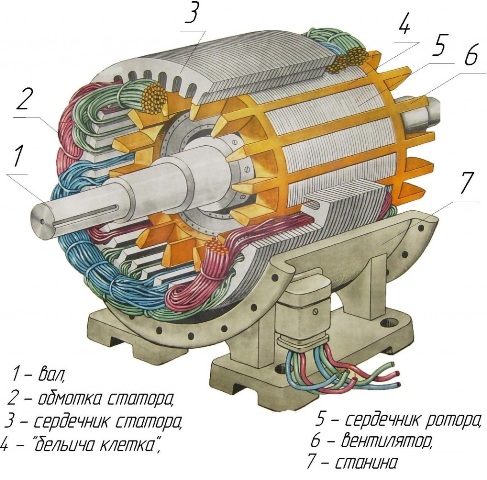 Впишите в ячейки цифры, которыми обозначены на чертеже соответствующие функциональные части асинхронного электродвигателя с короткозамкнутым ротором.Впишите в ячейки цифры, которыми обозначены на чертеже соответствующие функциональные части асинхронного электродвигателя с короткозамкнутым ротором.Впишите в ячейки цифры, которыми обозначены на чертеже соответствующие функциональные части асинхронного электродвигателя с короткозамкнутым ротором.Впишите в ячейки цифры, которыми обозначены на чертеже соответствующие функциональные части асинхронного электродвигателя с короткозамкнутым ротором.Впишите в ячейки цифры, которыми обозначены на чертеже соответствующие функциональные части асинхронного электродвигателя с короткозамкнутым ротором.Впишите в ячейки цифры, которыми обозначены на чертеже соответствующие функциональные части асинхронного электродвигателя с короткозамкнутым ротором.Впишите в ячейки цифры, которыми обозначены на чертеже соответствующие функциональные части асинхронного электродвигателя с короткозамкнутым ротором.Знание устройства, конструктивных особенностей и назначение узлов и механизмов обслуживаемых подъемных сооруженийЗнание устройства, конструктивных особенностей и назначение узлов и механизмов обслуживаемых подъемных сооруженийЗнание устройства, конструктивных особенностей и назначение узлов и механизмов обслуживаемых подъемных сооруженийЗнание устройства, конструктивных особенностей и назначение узлов и механизмов обслуживаемых подъемных сооруженийЗнание устройства, конструктивных особенностей и назначение узлов и механизмов обслуживаемых подъемных сооруженийЗнание устройства, конструктивных особенностей и назначение узлов и механизмов обслуживаемых подъемных сооруженийЗнание устройства, конструктивных особенностей и назначение узлов и механизмов обслуживаемых подъемных сооруженийЗнание устройства, конструктивных особенностей и назначение узлов и механизмов обслуживаемых подъемных сооруженийЗнание устройства, конструктивных особенностей и назначение узлов и механизмов обслуживаемых подъемных сооруженийЗнание устройства, конструктивных особенностей и назначение узлов и механизмов обслуживаемых подъемных сооруженийЗнание устройства, конструктивных особенностей и назначение узлов и механизмов обслуживаемых подъемных сооруженийЗнание устройства, конструктивных особенностей и назначение узлов и механизмов обслуживаемых подъемных сооружений3Соотнесите изображения оборудования из колонки I и название оборудования из колонки IIСоотнесите изображения оборудования из колонки I и название оборудования из колонки IIСоотнесите изображения оборудования из колонки I и название оборудования из колонки IIСоотнесите изображения оборудования из колонки I и название оборудования из колонки IIСоотнесите изображения оборудования из колонки I и название оборудования из колонки IIСоотнесите изображения оборудования из колонки I и название оборудования из колонки IIСоотнесите изображения оборудования из колонки I и название оборудования из колонки IIСоотнесите изображения оборудования из колонки I и название оборудования из колонки II1Выберите из предложенных вариантов составные части механизма передвижения крана.1) электродвигатель, полумуфты с тормозным  шкивом насаженным на вал редуктора, редуктор, муфты, трансмиссионный вал, муфты сцепляющие с концевой шестернёй приводного колеса, приводное колесо, холостые скаты.2) электродвигатель, полумуфты с тормозным  шкивом насаженным на вал редуктора, редуктора муфты, приводное колесо, холостые скаты.3) электродвигатель, полумуфты с тормозным  шкивом насаженным на вал редуктора, барабан, муфты сцепляющие с концевой шестернёй приводного колеса.Выберите из предложенных вариантов составные части механизма передвижения крана.1) электродвигатель, полумуфты с тормозным  шкивом насаженным на вал редуктора, редуктор, муфты, трансмиссионный вал, муфты сцепляющие с концевой шестернёй приводного колеса, приводное колесо, холостые скаты.2) электродвигатель, полумуфты с тормозным  шкивом насаженным на вал редуктора, редуктора муфты, приводное колесо, холостые скаты.3) электродвигатель, полумуфты с тормозным  шкивом насаженным на вал редуктора, барабан, муфты сцепляющие с концевой шестернёй приводного колеса.Выберите из предложенных вариантов составные части механизма передвижения крана.1) электродвигатель, полумуфты с тормозным  шкивом насаженным на вал редуктора, редуктор, муфты, трансмиссионный вал, муфты сцепляющие с концевой шестернёй приводного колеса, приводное колесо, холостые скаты.2) электродвигатель, полумуфты с тормозным  шкивом насаженным на вал редуктора, редуктора муфты, приводное колесо, холостые скаты.3) электродвигатель, полумуфты с тормозным  шкивом насаженным на вал редуктора, барабан, муфты сцепляющие с концевой шестернёй приводного колеса.Выберите из предложенных вариантов составные части механизма передвижения крана.1) электродвигатель, полумуфты с тормозным  шкивом насаженным на вал редуктора, редуктор, муфты, трансмиссионный вал, муфты сцепляющие с концевой шестернёй приводного колеса, приводное колесо, холостые скаты.2) электродвигатель, полумуфты с тормозным  шкивом насаженным на вал редуктора, редуктора муфты, приводное колесо, холостые скаты.3) электродвигатель, полумуфты с тормозным  шкивом насаженным на вал редуктора, барабан, муфты сцепляющие с концевой шестернёй приводного колеса.Выберите из предложенных вариантов составные части механизма передвижения крана.1) электродвигатель, полумуфты с тормозным  шкивом насаженным на вал редуктора, редуктор, муфты, трансмиссионный вал, муфты сцепляющие с концевой шестернёй приводного колеса, приводное колесо, холостые скаты.2) электродвигатель, полумуфты с тормозным  шкивом насаженным на вал редуктора, редуктора муфты, приводное колесо, холостые скаты.3) электродвигатель, полумуфты с тормозным  шкивом насаженным на вал редуктора, барабан, муфты сцепляющие с концевой шестернёй приводного колеса.Выберите из предложенных вариантов составные части механизма передвижения крана.1) электродвигатель, полумуфты с тормозным  шкивом насаженным на вал редуктора, редуктор, муфты, трансмиссионный вал, муфты сцепляющие с концевой шестернёй приводного колеса, приводное колесо, холостые скаты.2) электродвигатель, полумуфты с тормозным  шкивом насаженным на вал редуктора, редуктора муфты, приводное колесо, холостые скаты.3) электродвигатель, полумуфты с тормозным  шкивом насаженным на вал редуктора, барабан, муфты сцепляющие с концевой шестернёй приводного колеса.Выберите из предложенных вариантов составные части механизма передвижения крана.1) электродвигатель, полумуфты с тормозным  шкивом насаженным на вал редуктора, редуктор, муфты, трансмиссионный вал, муфты сцепляющие с концевой шестернёй приводного колеса, приводное колесо, холостые скаты.2) электродвигатель, полумуфты с тормозным  шкивом насаженным на вал редуктора, редуктора муфты, приводное колесо, холостые скаты.3) электродвигатель, полумуфты с тормозным  шкивом насаженным на вал редуктора, барабан, муфты сцепляющие с концевой шестернёй приводного колеса.Выберите из предложенных вариантов составные части механизма передвижения крана.1) электродвигатель, полумуфты с тормозным  шкивом насаженным на вал редуктора, редуктор, муфты, трансмиссионный вал, муфты сцепляющие с концевой шестернёй приводного колеса, приводное колесо, холостые скаты.2) электродвигатель, полумуфты с тормозным  шкивом насаженным на вал редуктора, редуктора муфты, приводное колесо, холостые скаты.3) электродвигатель, полумуфты с тормозным  шкивом насаженным на вал редуктора, барабан, муфты сцепляющие с концевой шестернёй приводного колеса.Знание правила безопасной эксплуатации, допустимые режимы и параметры рабочегосостояния электрического оборудования обслуживаемых подъемных сооруженийЗнание правила безопасной эксплуатации, допустимые режимы и параметры рабочегосостояния электрического оборудования обслуживаемых подъемных сооруженийЗнание правила безопасной эксплуатации, допустимые режимы и параметры рабочегосостояния электрического оборудования обслуживаемых подъемных сооруженийЗнание правила безопасной эксплуатации, допустимые режимы и параметры рабочегосостояния электрического оборудования обслуживаемых подъемных сооруженийЗнание правила безопасной эксплуатации, допустимые режимы и параметры рабочегосостояния электрического оборудования обслуживаемых подъемных сооруженийЗнание правила безопасной эксплуатации, допустимые режимы и параметры рабочегосостояния электрического оборудования обслуживаемых подъемных сооруженийЗнание правила безопасной эксплуатации, допустимые режимы и параметры рабочегосостояния электрического оборудования обслуживаемых подъемных сооруженийЗнание правила безопасной эксплуатации, допустимые режимы и параметры рабочегосостояния электрического оборудования обслуживаемых подъемных сооруженийЗнание правила безопасной эксплуатации, допустимые режимы и параметры рабочегосостояния электрического оборудования обслуживаемых подъемных сооруженийЗнание правила безопасной эксплуатации, допустимые режимы и параметры рабочегосостояния электрического оборудования обслуживаемых подъемных сооруженийЗнание правила безопасной эксплуатации, допустимые режимы и параметры рабочегосостояния электрического оборудования обслуживаемых подъемных сооруженийЗнание правила безопасной эксплуатации, допустимые режимы и параметры рабочегосостояния электрического оборудования обслуживаемых подъемных сооружений17Какое должно быть напряжение цепей управления и автоматики крана?1) не выше 110 В постоянного тока;2) не выше 127 В переменного тока;3) не выше 400 В переменного тока;4) не выше 400 В постоянного тока; 5) не выше 600 В постоянного тока.Какое должно быть напряжение цепей управления и автоматики крана?1) не выше 110 В постоянного тока;2) не выше 127 В переменного тока;3) не выше 400 В переменного тока;4) не выше 400 В постоянного тока; 5) не выше 600 В постоянного тока.Какое должно быть напряжение цепей управления и автоматики крана?1) не выше 110 В постоянного тока;2) не выше 127 В переменного тока;3) не выше 400 В переменного тока;4) не выше 400 В постоянного тока; 5) не выше 600 В постоянного тока.Какое должно быть напряжение цепей управления и автоматики крана?1) не выше 110 В постоянного тока;2) не выше 127 В переменного тока;3) не выше 400 В переменного тока;4) не выше 400 В постоянного тока; 5) не выше 600 В постоянного тока.Какое должно быть напряжение цепей управления и автоматики крана?1) не выше 110 В постоянного тока;2) не выше 127 В переменного тока;3) не выше 400 В переменного тока;4) не выше 400 В постоянного тока; 5) не выше 600 В постоянного тока.Какое должно быть напряжение цепей управления и автоматики крана?1) не выше 110 В постоянного тока;2) не выше 127 В переменного тока;3) не выше 400 В переменного тока;4) не выше 400 В постоянного тока; 5) не выше 600 В постоянного тока.Какое должно быть напряжение цепей управления и автоматики крана?1) не выше 110 В постоянного тока;2) не выше 127 В переменного тока;3) не выше 400 В переменного тока;4) не выше 400 В постоянного тока; 5) не выше 600 В постоянного тока.Какое должно быть напряжение цепей управления и автоматики крана?1) не выше 110 В постоянного тока;2) не выше 127 В переменного тока;3) не выше 400 В переменного тока;4) не выше 400 В постоянного тока; 5) не выше 600 В постоянного тока.Знание требований эксплуатационных документов обслуживаемых подъемных сооружений к эксплуатации их электрического оборудованияЗнание требований эксплуатационных документов обслуживаемых подъемных сооружений к эксплуатации их электрического оборудованияЗнание требований эксплуатационных документов обслуживаемых подъемных сооружений к эксплуатации их электрического оборудованияЗнание требований эксплуатационных документов обслуживаемых подъемных сооружений к эксплуатации их электрического оборудованияЗнание требований эксплуатационных документов обслуживаемых подъемных сооружений к эксплуатации их электрического оборудованияЗнание требований эксплуатационных документов обслуживаемых подъемных сооружений к эксплуатации их электрического оборудованияЗнание требований эксплуатационных документов обслуживаемых подъемных сооружений к эксплуатации их электрического оборудованияЗнание требований эксплуатационных документов обслуживаемых подъемных сооружений к эксплуатации их электрического оборудованияЗнание требований эксплуатационных документов обслуживаемых подъемных сооружений к эксплуатации их электрического оборудованияЗнание требований эксплуатационных документов обслуживаемых подъемных сооружений к эксплуатации их электрического оборудованияЗнание требований эксплуатационных документов обслуживаемых подъемных сооружений к эксплуатации их электрического оборудованияЗнание требований эксплуатационных документов обслуживаемых подъемных сооружений к эксплуатации их электрического оборудования25Какой документ оформляется после выполнения капитального ремонта основного электрооборудования у потребителя?1) оперативный журнал;2) журнал учета работ выполняемых по наряду или распоряжению;3) акт с приложением технической документации по ремонту;4) наряд-допуск на производство работ;5) ведомость дефектов.Какой документ оформляется после выполнения капитального ремонта основного электрооборудования у потребителя?1) оперативный журнал;2) журнал учета работ выполняемых по наряду или распоряжению;3) акт с приложением технической документации по ремонту;4) наряд-допуск на производство работ;5) ведомость дефектов.Какой документ оформляется после выполнения капитального ремонта основного электрооборудования у потребителя?1) оперативный журнал;2) журнал учета работ выполняемых по наряду или распоряжению;3) акт с приложением технической документации по ремонту;4) наряд-допуск на производство работ;5) ведомость дефектов.Какой документ оформляется после выполнения капитального ремонта основного электрооборудования у потребителя?1) оперативный журнал;2) журнал учета работ выполняемых по наряду или распоряжению;3) акт с приложением технической документации по ремонту;4) наряд-допуск на производство работ;5) ведомость дефектов.Какой документ оформляется после выполнения капитального ремонта основного электрооборудования у потребителя?1) оперативный журнал;2) журнал учета работ выполняемых по наряду или распоряжению;3) акт с приложением технической документации по ремонту;4) наряд-допуск на производство работ;5) ведомость дефектов.Какой документ оформляется после выполнения капитального ремонта основного электрооборудования у потребителя?1) оперативный журнал;2) журнал учета работ выполняемых по наряду или распоряжению;3) акт с приложением технической документации по ремонту;4) наряд-допуск на производство работ;5) ведомость дефектов.Какой документ оформляется после выполнения капитального ремонта основного электрооборудования у потребителя?1) оперативный журнал;2) журнал учета работ выполняемых по наряду или распоряжению;3) акт с приложением технической документации по ремонту;4) наряд-допуск на производство работ;5) ведомость дефектов.Какой документ оформляется после выполнения капитального ремонта основного электрооборудования у потребителя?1) оперативный журнал;2) журнал учета работ выполняемых по наряду или распоряжению;3) акт с приложением технической документации по ремонту;4) наряд-допуск на производство работ;5) ведомость дефектов.Знание требований Руководства (инструкции) по монтажу, методы и способы монтажа и наладки  электроприводов и другого электрооборудования подъемных сооруженийЗнание требований Руководства (инструкции) по монтажу, методы и способы монтажа и наладки  электроприводов и другого электрооборудования подъемных сооруженийЗнание требований Руководства (инструкции) по монтажу, методы и способы монтажа и наладки  электроприводов и другого электрооборудования подъемных сооруженийЗнание требований Руководства (инструкции) по монтажу, методы и способы монтажа и наладки  электроприводов и другого электрооборудования подъемных сооруженийЗнание требований Руководства (инструкции) по монтажу, методы и способы монтажа и наладки  электроприводов и другого электрооборудования подъемных сооруженийЗнание требований Руководства (инструкции) по монтажу, методы и способы монтажа и наладки  электроприводов и другого электрооборудования подъемных сооруженийЗнание требований Руководства (инструкции) по монтажу, методы и способы монтажа и наладки  электроприводов и другого электрооборудования подъемных сооруженийЗнание требований Руководства (инструкции) по монтажу, методы и способы монтажа и наладки  электроприводов и другого электрооборудования подъемных сооруженийЗнание требований Руководства (инструкции) по монтажу, методы и способы монтажа и наладки  электроприводов и другого электрооборудования подъемных сооруженийЗнание требований Руководства (инструкции) по монтажу, методы и способы монтажа и наладки  электроприводов и другого электрооборудования подъемных сооруженийЗнание требований Руководства (инструкции) по монтажу, методы и способы монтажа и наладки  электроприводов и другого электрооборудования подъемных сооруженийЗнание требований Руководства (инструкции) по монтажу, методы и способы монтажа и наладки  электроприводов и другого электрооборудования подъемных сооружений27В каком документе должны быть изложены типовые требования, необходимые для проведения пусконаладочных и регулировочных работ.1) в правилах устройства и безопасной эксплуатации кранов;2) в технических условиях на изготовление крана;3) в проекте производства работ грузоподъемными кранами;4) в инструкции по монтажу крана.В каком документе должны быть изложены типовые требования, необходимые для проведения пусконаладочных и регулировочных работ.1) в правилах устройства и безопасной эксплуатации кранов;2) в технических условиях на изготовление крана;3) в проекте производства работ грузоподъемными кранами;4) в инструкции по монтажу крана.В каком документе должны быть изложены типовые требования, необходимые для проведения пусконаладочных и регулировочных работ.1) в правилах устройства и безопасной эксплуатации кранов;2) в технических условиях на изготовление крана;3) в проекте производства работ грузоподъемными кранами;4) в инструкции по монтажу крана.В каком документе должны быть изложены типовые требования, необходимые для проведения пусконаладочных и регулировочных работ.1) в правилах устройства и безопасной эксплуатации кранов;2) в технических условиях на изготовление крана;3) в проекте производства работ грузоподъемными кранами;4) в инструкции по монтажу крана.В каком документе должны быть изложены типовые требования, необходимые для проведения пусконаладочных и регулировочных работ.1) в правилах устройства и безопасной эксплуатации кранов;2) в технических условиях на изготовление крана;3) в проекте производства работ грузоподъемными кранами;4) в инструкции по монтажу крана.В каком документе должны быть изложены типовые требования, необходимые для проведения пусконаладочных и регулировочных работ.1) в правилах устройства и безопасной эксплуатации кранов;2) в технических условиях на изготовление крана;3) в проекте производства работ грузоподъемными кранами;4) в инструкции по монтажу крана.В каком документе должны быть изложены типовые требования, необходимые для проведения пусконаладочных и регулировочных работ.1) в правилах устройства и безопасной эксплуатации кранов;2) в технических условиях на изготовление крана;3) в проекте производства работ грузоподъемными кранами;4) в инструкции по монтажу крана.В каком документе должны быть изложены типовые требования, необходимые для проведения пусконаладочных и регулировочных работ.1) в правилах устройства и безопасной эксплуатации кранов;2) в технических условиях на изготовление крана;3) в проекте производства работ грузоподъемными кранами;4) в инструкции по монтажу крана.Знание требований Руководства (инструкции) по эксплуатации, методы и способы устранения неисправностей электрического оборудования обслуживаемых подъемных сооруженийЗнание требований Руководства (инструкции) по эксплуатации, методы и способы устранения неисправностей электрического оборудования обслуживаемых подъемных сооруженийЗнание требований Руководства (инструкции) по эксплуатации, методы и способы устранения неисправностей электрического оборудования обслуживаемых подъемных сооруженийЗнание требований Руководства (инструкции) по эксплуатации, методы и способы устранения неисправностей электрического оборудования обслуживаемых подъемных сооруженийЗнание требований Руководства (инструкции) по эксплуатации, методы и способы устранения неисправностей электрического оборудования обслуживаемых подъемных сооруженийЗнание требований Руководства (инструкции) по эксплуатации, методы и способы устранения неисправностей электрического оборудования обслуживаемых подъемных сооруженийЗнание требований Руководства (инструкции) по эксплуатации, методы и способы устранения неисправностей электрического оборудования обслуживаемых подъемных сооруженийЗнание требований Руководства (инструкции) по эксплуатации, методы и способы устранения неисправностей электрического оборудования обслуживаемых подъемных сооруженийЗнание требований Руководства (инструкции) по эксплуатации, методы и способы устранения неисправностей электрического оборудования обслуживаемых подъемных сооруженийЗнание требований Руководства (инструкции) по эксплуатации, методы и способы устранения неисправностей электрического оборудования обслуживаемых подъемных сооруженийЗнание требований Руководства (инструкции) по эксплуатации, методы и способы устранения неисправностей электрического оборудования обслуживаемых подъемных сооруженийЗнание требований Руководства (инструкции) по эксплуатации, методы и способы устранения неисправностей электрического оборудования обслуживаемых подъемных сооружений31В случае какой неисправности при включении электродвигателя вал двигателя не вращается и срабатывает максимальная токовая защита?1) обрыв одной из фаз статора;2) обрыв в цепи одной фазы ротора;3) отсутствует контакт одной щетки к коллектору;4) короткое замыкание в обмотке статора;5) увеличено переходное сопротивление контакта корпуса электродвигателя и заземляющей шины.В случае какой неисправности при включении электродвигателя вал двигателя не вращается и срабатывает максимальная токовая защита?1) обрыв одной из фаз статора;2) обрыв в цепи одной фазы ротора;3) отсутствует контакт одной щетки к коллектору;4) короткое замыкание в обмотке статора;5) увеличено переходное сопротивление контакта корпуса электродвигателя и заземляющей шины.В случае какой неисправности при включении электродвигателя вал двигателя не вращается и срабатывает максимальная токовая защита?1) обрыв одной из фаз статора;2) обрыв в цепи одной фазы ротора;3) отсутствует контакт одной щетки к коллектору;4) короткое замыкание в обмотке статора;5) увеличено переходное сопротивление контакта корпуса электродвигателя и заземляющей шины.В случае какой неисправности при включении электродвигателя вал двигателя не вращается и срабатывает максимальная токовая защита?1) обрыв одной из фаз статора;2) обрыв в цепи одной фазы ротора;3) отсутствует контакт одной щетки к коллектору;4) короткое замыкание в обмотке статора;5) увеличено переходное сопротивление контакта корпуса электродвигателя и заземляющей шины.В случае какой неисправности при включении электродвигателя вал двигателя не вращается и срабатывает максимальная токовая защита?1) обрыв одной из фаз статора;2) обрыв в цепи одной фазы ротора;3) отсутствует контакт одной щетки к коллектору;4) короткое замыкание в обмотке статора;5) увеличено переходное сопротивление контакта корпуса электродвигателя и заземляющей шины.В случае какой неисправности при включении электродвигателя вал двигателя не вращается и срабатывает максимальная токовая защита?1) обрыв одной из фаз статора;2) обрыв в цепи одной фазы ротора;3) отсутствует контакт одной щетки к коллектору;4) короткое замыкание в обмотке статора;5) увеличено переходное сопротивление контакта корпуса электродвигателя и заземляющей шины.В случае какой неисправности при включении электродвигателя вал двигателя не вращается и срабатывает максимальная токовая защита?1) обрыв одной из фаз статора;2) обрыв в цепи одной фазы ротора;3) отсутствует контакт одной щетки к коллектору;4) короткое замыкание в обмотке статора;5) увеличено переходное сопротивление контакта корпуса электродвигателя и заземляющей шины.В случае какой неисправности при включении электродвигателя вал двигателя не вращается и срабатывает максимальная токовая защита?1) обрыв одной из фаз статора;2) обрыв в цепи одной фазы ротора;3) отсутствует контакт одной щетки к коллектору;4) короткое замыкание в обмотке статора;5) увеличено переходное сопротивление контакта корпуса электродвигателя и заземляющей шины.Знание свойства, марки и технические характеристики проводов и кабелей, применяемых для монтажа электрического оборудования подъемных сооруженийЗнание свойства, марки и технические характеристики проводов и кабелей, применяемых для монтажа электрического оборудования подъемных сооруженийЗнание свойства, марки и технические характеристики проводов и кабелей, применяемых для монтажа электрического оборудования подъемных сооруженийЗнание свойства, марки и технические характеристики проводов и кабелей, применяемых для монтажа электрического оборудования подъемных сооруженийЗнание свойства, марки и технические характеристики проводов и кабелей, применяемых для монтажа электрического оборудования подъемных сооруженийЗнание свойства, марки и технические характеристики проводов и кабелей, применяемых для монтажа электрического оборудования подъемных сооруженийЗнание свойства, марки и технические характеристики проводов и кабелей, применяемых для монтажа электрического оборудования подъемных сооруженийЗнание свойства, марки и технические характеристики проводов и кабелей, применяемых для монтажа электрического оборудования подъемных сооруженийЗнание свойства, марки и технические характеристики проводов и кабелей, применяемых для монтажа электрического оборудования подъемных сооруженийЗнание свойства, марки и технические характеристики проводов и кабелей, применяемых для монтажа электрического оборудования подъемных сооруженийЗнание свойства, марки и технические характеристики проводов и кабелей, применяемых для монтажа электрического оборудования подъемных сооруженийЗнание свойства, марки и технические характеристики проводов и кабелей, применяемых для монтажа электрического оборудования подъемных сооружений36Какие провода и кабели рекомендуется применять для вторичных цепей кранов, работающих в тяжелом и весьма тяжелом режимах, а также для кранов, работающих с минеральными удобрениями? 1) провода и кабели с алюминиевыми жилами;2) провода и кабели с алюмомедными жилами;3) провода и кабели с медными жилами;4) провода и кабели со стальными жилами.Какие провода и кабели рекомендуется применять для вторичных цепей кранов, работающих в тяжелом и весьма тяжелом режимах, а также для кранов, работающих с минеральными удобрениями? 1) провода и кабели с алюминиевыми жилами;2) провода и кабели с алюмомедными жилами;3) провода и кабели с медными жилами;4) провода и кабели со стальными жилами.Какие провода и кабели рекомендуется применять для вторичных цепей кранов, работающих в тяжелом и весьма тяжелом режимах, а также для кранов, работающих с минеральными удобрениями? 1) провода и кабели с алюминиевыми жилами;2) провода и кабели с алюмомедными жилами;3) провода и кабели с медными жилами;4) провода и кабели со стальными жилами.Какие провода и кабели рекомендуется применять для вторичных цепей кранов, работающих в тяжелом и весьма тяжелом режимах, а также для кранов, работающих с минеральными удобрениями? 1) провода и кабели с алюминиевыми жилами;2) провода и кабели с алюмомедными жилами;3) провода и кабели с медными жилами;4) провода и кабели со стальными жилами.Какие провода и кабели рекомендуется применять для вторичных цепей кранов, работающих в тяжелом и весьма тяжелом режимах, а также для кранов, работающих с минеральными удобрениями? 1) провода и кабели с алюминиевыми жилами;2) провода и кабели с алюмомедными жилами;3) провода и кабели с медными жилами;4) провода и кабели со стальными жилами.Какие провода и кабели рекомендуется применять для вторичных цепей кранов, работающих в тяжелом и весьма тяжелом режимах, а также для кранов, работающих с минеральными удобрениями? 1) провода и кабели с алюминиевыми жилами;2) провода и кабели с алюмомедными жилами;3) провода и кабели с медными жилами;4) провода и кабели со стальными жилами.Какие провода и кабели рекомендуется применять для вторичных цепей кранов, работающих в тяжелом и весьма тяжелом режимах, а также для кранов, работающих с минеральными удобрениями? 1) провода и кабели с алюминиевыми жилами;2) провода и кабели с алюмомедными жилами;3) провода и кабели с медными жилами;4) провода и кабели со стальными жилами.Какие провода и кабели рекомендуется применять для вторичных цепей кранов, работающих в тяжелом и весьма тяжелом режимах, а также для кранов, работающих с минеральными удобрениями? 1) провода и кабели с алюминиевыми жилами;2) провода и кабели с алюмомедными жилами;3) провода и кабели с медными жилами;4) провода и кабели со стальными жилами.Знание назначения, устройства и правил безопасного использования и хранения технических средств контроля и измерения, применяемых при монтаже и ремонте подъемных сооруженийЗнание назначения, устройства и правил безопасного использования и хранения технических средств контроля и измерения, применяемых при монтаже и ремонте подъемных сооруженийЗнание назначения, устройства и правил безопасного использования и хранения технических средств контроля и измерения, применяемых при монтаже и ремонте подъемных сооруженийЗнание назначения, устройства и правил безопасного использования и хранения технических средств контроля и измерения, применяемых при монтаже и ремонте подъемных сооруженийЗнание назначения, устройства и правил безопасного использования и хранения технических средств контроля и измерения, применяемых при монтаже и ремонте подъемных сооруженийЗнание назначения, устройства и правил безопасного использования и хранения технических средств контроля и измерения, применяемых при монтаже и ремонте подъемных сооруженийЗнание назначения, устройства и правил безопасного использования и хранения технических средств контроля и измерения, применяемых при монтаже и ремонте подъемных сооруженийЗнание назначения, устройства и правил безопасного использования и хранения технических средств контроля и измерения, применяемых при монтаже и ремонте подъемных сооруженийЗнание назначения, устройства и правил безопасного использования и хранения технических средств контроля и измерения, применяемых при монтаже и ремонте подъемных сооруженийЗнание назначения, устройства и правил безопасного использования и хранения технических средств контроля и измерения, применяемых при монтаже и ремонте подъемных сооруженийЗнание назначения, устройства и правил безопасного использования и хранения технических средств контроля и измерения, применяемых при монтаже и ремонте подъемных сооруженийЗнание назначения, устройства и правил безопасного использования и хранения технических средств контроля и измерения, применяемых при монтаже и ремонте подъемных сооружений40Каким прибором измеряется напряжение?1) мегаомметром;2) ампервольтметром;3) ваттметром.Каким прибором измеряется напряжение?1) мегаомметром;2) ампервольтметром;3) ваттметром.Каким прибором измеряется напряжение?1) мегаомметром;2) ампервольтметром;3) ваттметром.Каким прибором измеряется напряжение?1) мегаомметром;2) ампервольтметром;3) ваттметром.Каким прибором измеряется напряжение?1) мегаомметром;2) ампервольтметром;3) ваттметром.Каким прибором измеряется напряжение?1) мегаомметром;2) ампервольтметром;3) ваттметром.Каким прибором измеряется напряжение?1) мегаомметром;2) ампервольтметром;3) ваттметром.Каким прибором измеряется напряжение?1) мегаомметром;2) ампервольтметром;3) ваттметром.Знание назначения, устройства и правил безопасного использования и хранения электромонтажного, монтажного и слесарного инструментаЗнание назначения, устройства и правил безопасного использования и хранения электромонтажного, монтажного и слесарного инструментаЗнание назначения, устройства и правил безопасного использования и хранения электромонтажного, монтажного и слесарного инструментаЗнание назначения, устройства и правил безопасного использования и хранения электромонтажного, монтажного и слесарного инструментаЗнание назначения, устройства и правил безопасного использования и хранения электромонтажного, монтажного и слесарного инструментаЗнание назначения, устройства и правил безопасного использования и хранения электромонтажного, монтажного и слесарного инструментаЗнание назначения, устройства и правил безопасного использования и хранения электромонтажного, монтажного и слесарного инструментаЗнание назначения, устройства и правил безопасного использования и хранения электромонтажного, монтажного и слесарного инструментаЗнание назначения, устройства и правил безопасного использования и хранения электромонтажного, монтажного и слесарного инструментаЗнание назначения, устройства и правил безопасного использования и хранения электромонтажного, монтажного и слесарного инструментаЗнание назначения, устройства и правил безопасного использования и хранения электромонтажного, монтажного и слесарного инструментаЗнание назначения, устройства и правил безопасного использования и хранения электромонтажного, монтажного и слесарного инструмента43Какая минимальная длина изолирующих ручек (до ограничительного упора) установлена для изолирующего инструмента (монтерских ножей)?1) ;2) ;3) ;4) ;5) .Какая минимальная длина изолирующих ручек (до ограничительного упора) установлена для изолирующего инструмента (монтерских ножей)?1) ;2) ;3) ;4) ;5) .Какая минимальная длина изолирующих ручек (до ограничительного упора) установлена для изолирующего инструмента (монтерских ножей)?1) ;2) ;3) ;4) ;5) .Какая минимальная длина изолирующих ручек (до ограничительного упора) установлена для изолирующего инструмента (монтерских ножей)?1) ;2) ;3) ;4) ;5) .Какая минимальная длина изолирующих ручек (до ограничительного упора) установлена для изолирующего инструмента (монтерских ножей)?1) ;2) ;3) ;4) ;5) .Какая минимальная длина изолирующих ручек (до ограничительного упора) установлена для изолирующего инструмента (монтерских ножей)?1) ;2) ;3) ;4) ;5) .Какая минимальная длина изолирующих ручек (до ограничительного упора) установлена для изолирующего инструмента (монтерских ножей)?1) ;2) ;3) ;4) ;5) .Какая минимальная длина изолирующих ручек (до ограничительного упора) установлена для изолирующего инструмента (монтерских ножей)?1) ;2) ;3) ;4) ;5) .Знание способов и правил безопасного выполнения электромонтажных и слесарных работ  на подъемных сооруженияхЗнание способов и правил безопасного выполнения электромонтажных и слесарных работ  на подъемных сооруженияхЗнание способов и правил безопасного выполнения электромонтажных и слесарных работ  на подъемных сооруженияхЗнание способов и правил безопасного выполнения электромонтажных и слесарных работ  на подъемных сооруженияхЗнание способов и правил безопасного выполнения электромонтажных и слесарных работ  на подъемных сооруженияхЗнание способов и правил безопасного выполнения электромонтажных и слесарных работ  на подъемных сооруженияхЗнание способов и правил безопасного выполнения электромонтажных и слесарных работ  на подъемных сооруженияхЗнание способов и правил безопасного выполнения электромонтажных и слесарных работ  на подъемных сооруженияхЗнание способов и правил безопасного выполнения электромонтажных и слесарных работ  на подъемных сооруженияхЗнание способов и правил безопасного выполнения электромонтажных и слесарных работ  на подъемных сооруженияхЗнание способов и правил безопасного выполнения электромонтажных и слесарных работ  на подъемных сооруженияхЗнание способов и правил безопасного выполнения электромонтажных и слесарных работ  на подъемных сооружениях46При использовании гаечных ключей запрещается:1) применение подкладок при зазоре между плоскостями губок гаечных ключей и головками болтов или гаек;2) пользование дополнительными _____________ (допишите пропущенные слова) для увеличения усилия затяжки.При использовании гаечных ключей запрещается:1) применение подкладок при зазоре между плоскостями губок гаечных ключей и головками болтов или гаек;2) пользование дополнительными _____________ (допишите пропущенные слова) для увеличения усилия затяжки.При использовании гаечных ключей запрещается:1) применение подкладок при зазоре между плоскостями губок гаечных ключей и головками болтов или гаек;2) пользование дополнительными _____________ (допишите пропущенные слова) для увеличения усилия затяжки.При использовании гаечных ключей запрещается:1) применение подкладок при зазоре между плоскостями губок гаечных ключей и головками болтов или гаек;2) пользование дополнительными _____________ (допишите пропущенные слова) для увеличения усилия затяжки.При использовании гаечных ключей запрещается:1) применение подкладок при зазоре между плоскостями губок гаечных ключей и головками болтов или гаек;2) пользование дополнительными _____________ (допишите пропущенные слова) для увеличения усилия затяжки.При использовании гаечных ключей запрещается:1) применение подкладок при зазоре между плоскостями губок гаечных ключей и головками болтов или гаек;2) пользование дополнительными _____________ (допишите пропущенные слова) для увеличения усилия затяжки.При использовании гаечных ключей запрещается:1) применение подкладок при зазоре между плоскостями губок гаечных ключей и головками болтов или гаек;2) пользование дополнительными _____________ (допишите пропущенные слова) для увеличения усилия затяжки.При использовании гаечных ключей запрещается:1) применение подкладок при зазоре между плоскостями губок гаечных ключей и головками болтов или гаек;2) пользование дополнительными _____________ (допишите пропущенные слова) для увеличения усилия затяжки.Знание назначения, устройства и правил безопасного использованияи хранения такелажных и монтажных средств и устройствЗнание назначения, устройства и правил безопасного использованияи хранения такелажных и монтажных средств и устройствЗнание назначения, устройства и правил безопасного использованияи хранения такелажных и монтажных средств и устройствЗнание назначения, устройства и правил безопасного использованияи хранения такелажных и монтажных средств и устройствЗнание назначения, устройства и правил безопасного использованияи хранения такелажных и монтажных средств и устройствЗнание назначения, устройства и правил безопасного использованияи хранения такелажных и монтажных средств и устройствЗнание назначения, устройства и правил безопасного использованияи хранения такелажных и монтажных средств и устройствЗнание назначения, устройства и правил безопасного использованияи хранения такелажных и монтажных средств и устройствЗнание назначения, устройства и правил безопасного использованияи хранения такелажных и монтажных средств и устройствЗнание назначения, устройства и правил безопасного использованияи хранения такелажных и монтажных средств и устройствЗнание назначения, устройства и правил безопасного использованияи хранения такелажных и монтажных средств и устройствЗнание назначения, устройства и правил безопасного использованияи хранения такелажных и монтажных средств и устройств49Укажите при каких повреждениях не производится браковка колец, петель и крюков стропов:1) при наличии трещин;2) при износе поверхности элементов или местных вмятинах, приводящих к уменьшению площади поперечного сечения на 5%;3) при износе поверхности элементов или местных вмятинах, приводящих к уменьшению площади поперечного сечения на 10%;4) при наличии остаточных деформаций, приводящих к изменению первоначального размера элемента более чем на 5%.Укажите при каких повреждениях не производится браковка колец, петель и крюков стропов:1) при наличии трещин;2) при износе поверхности элементов или местных вмятинах, приводящих к уменьшению площади поперечного сечения на 5%;3) при износе поверхности элементов или местных вмятинах, приводящих к уменьшению площади поперечного сечения на 10%;4) при наличии остаточных деформаций, приводящих к изменению первоначального размера элемента более чем на 5%.Укажите при каких повреждениях не производится браковка колец, петель и крюков стропов:1) при наличии трещин;2) при износе поверхности элементов или местных вмятинах, приводящих к уменьшению площади поперечного сечения на 5%;3) при износе поверхности элементов или местных вмятинах, приводящих к уменьшению площади поперечного сечения на 10%;4) при наличии остаточных деформаций, приводящих к изменению первоначального размера элемента более чем на 5%.Укажите при каких повреждениях не производится браковка колец, петель и крюков стропов:1) при наличии трещин;2) при износе поверхности элементов или местных вмятинах, приводящих к уменьшению площади поперечного сечения на 5%;3) при износе поверхности элементов или местных вмятинах, приводящих к уменьшению площади поперечного сечения на 10%;4) при наличии остаточных деформаций, приводящих к изменению первоначального размера элемента более чем на 5%.Укажите при каких повреждениях не производится браковка колец, петель и крюков стропов:1) при наличии трещин;2) при износе поверхности элементов или местных вмятинах, приводящих к уменьшению площади поперечного сечения на 5%;3) при износе поверхности элементов или местных вмятинах, приводящих к уменьшению площади поперечного сечения на 10%;4) при наличии остаточных деформаций, приводящих к изменению первоначального размера элемента более чем на 5%.Укажите при каких повреждениях не производится браковка колец, петель и крюков стропов:1) при наличии трещин;2) при износе поверхности элементов или местных вмятинах, приводящих к уменьшению площади поперечного сечения на 5%;3) при износе поверхности элементов или местных вмятинах, приводящих к уменьшению площади поперечного сечения на 10%;4) при наличии остаточных деформаций, приводящих к изменению первоначального размера элемента более чем на 5%.Укажите при каких повреждениях не производится браковка колец, петель и крюков стропов:1) при наличии трещин;2) при износе поверхности элементов или местных вмятинах, приводящих к уменьшению площади поперечного сечения на 5%;3) при износе поверхности элементов или местных вмятинах, приводящих к уменьшению площади поперечного сечения на 10%;4) при наличии остаточных деформаций, приводящих к изменению первоначального размера элемента более чем на 5%.Укажите при каких повреждениях не производится браковка колец, петель и крюков стропов:1) при наличии трещин;2) при износе поверхности элементов или местных вмятинах, приводящих к уменьшению площади поперечного сечения на 5%;3) при износе поверхности элементов или местных вмятинах, приводящих к уменьшению площади поперечного сечения на 10%;4) при наличии остаточных деформаций, приводящих к изменению первоначального размера элемента более чем на 5%.53На рисунке приведена принципиальная электрическая схема двухдвигательного привода грузовой лебедки крана МСК. Соотнесите обозначения оборудования и элементов принципиальной электрической схемы колонки I и название оборудования и элементов колонки II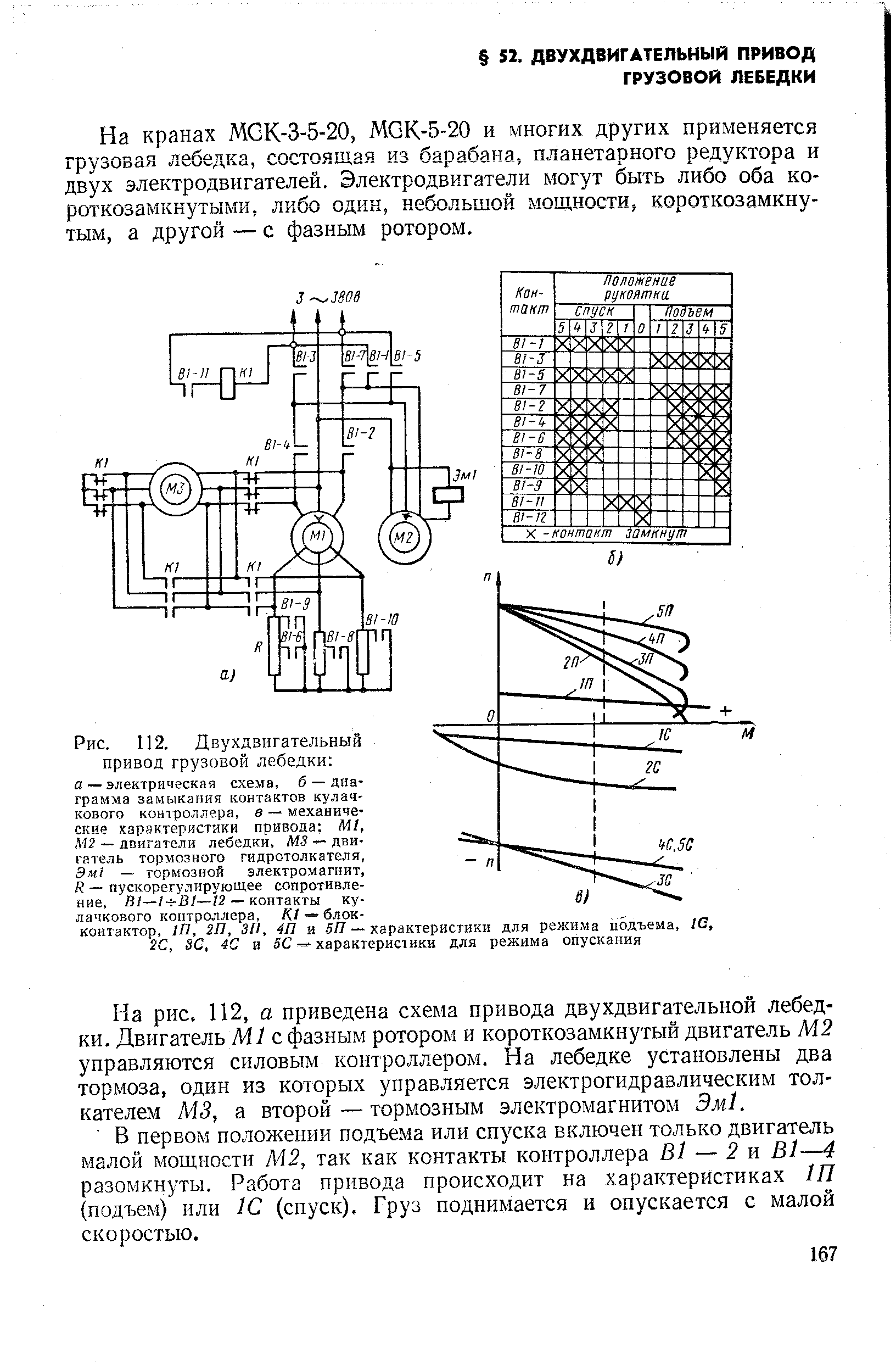 На рисунке приведена принципиальная электрическая схема двухдвигательного привода грузовой лебедки крана МСК. Соотнесите обозначения оборудования и элементов принципиальной электрической схемы колонки I и название оборудования и элементов колонки IIНа рисунке приведена принципиальная электрическая схема двухдвигательного привода грузовой лебедки крана МСК. Соотнесите обозначения оборудования и элементов принципиальной электрической схемы колонки I и название оборудования и элементов колонки IIНа рисунке приведена принципиальная электрическая схема двухдвигательного привода грузовой лебедки крана МСК. Соотнесите обозначения оборудования и элементов принципиальной электрической схемы колонки I и название оборудования и элементов колонки IIНа рисунке приведена принципиальная электрическая схема двухдвигательного привода грузовой лебедки крана МСК. Соотнесите обозначения оборудования и элементов принципиальной электрической схемы колонки I и название оборудования и элементов колонки IIНа рисунке приведена принципиальная электрическая схема двухдвигательного привода грузовой лебедки крана МСК. Соотнесите обозначения оборудования и элементов принципиальной электрической схемы колонки I и название оборудования и элементов колонки IIНа рисунке приведена принципиальная электрическая схема двухдвигательного привода грузовой лебедки крана МСК. Соотнесите обозначения оборудования и элементов принципиальной электрической схемы колонки I и название оборудования и элементов колонки IIНа рисунке приведена принципиальная электрическая схема двухдвигательного привода грузовой лебедки крана МСК. Соотнесите обозначения оборудования и элементов принципиальной электрической схемы колонки I и название оборудования и элементов колонки IIЗнание основных законов электротехники, основ электротехникиЗнание основных законов электротехники, основ электротехникиЗнание основных законов электротехники, основ электротехникиЗнание основных законов электротехники, основ электротехникиЗнание основных законов электротехники, основ электротехникиЗнание основных законов электротехники, основ электротехникиЗнание основных законов электротехники, основ электротехникиЗнание основных законов электротехники, основ электротехникиЗнание основных законов электротехники, основ электротехникиЗнание основных законов электротехники, основ электротехникиЗнание основных законов электротехники, основ электротехникиЗнание основных законов электротехники, основ электротехники54Выберите из предложенных вариантов правильный ответ определения Закона Ома для участка цепи:1) ток на участке цепи прямо пропорционален напряжению источника и обратно пропорционален сопротивлению этого же участка.2) ток на участке цепи прямо пропорционален напряжению на этом участке и обратно пропорционален сопротивлению этого же участка.3) ток на участке цепи прямо пропорционален напряжению на этом участке и обратно пропорционален сопротивлению электрической цепи.Выберите из предложенных вариантов правильный ответ определения Закона Ома для участка цепи:1) ток на участке цепи прямо пропорционален напряжению источника и обратно пропорционален сопротивлению этого же участка.2) ток на участке цепи прямо пропорционален напряжению на этом участке и обратно пропорционален сопротивлению этого же участка.3) ток на участке цепи прямо пропорционален напряжению на этом участке и обратно пропорционален сопротивлению электрической цепи.Выберите из предложенных вариантов правильный ответ определения Закона Ома для участка цепи:1) ток на участке цепи прямо пропорционален напряжению источника и обратно пропорционален сопротивлению этого же участка.2) ток на участке цепи прямо пропорционален напряжению на этом участке и обратно пропорционален сопротивлению этого же участка.3) ток на участке цепи прямо пропорционален напряжению на этом участке и обратно пропорционален сопротивлению электрической цепи.Выберите из предложенных вариантов правильный ответ определения Закона Ома для участка цепи:1) ток на участке цепи прямо пропорционален напряжению источника и обратно пропорционален сопротивлению этого же участка.2) ток на участке цепи прямо пропорционален напряжению на этом участке и обратно пропорционален сопротивлению этого же участка.3) ток на участке цепи прямо пропорционален напряжению на этом участке и обратно пропорционален сопротивлению электрической цепи.Выберите из предложенных вариантов правильный ответ определения Закона Ома для участка цепи:1) ток на участке цепи прямо пропорционален напряжению источника и обратно пропорционален сопротивлению этого же участка.2) ток на участке цепи прямо пропорционален напряжению на этом участке и обратно пропорционален сопротивлению этого же участка.3) ток на участке цепи прямо пропорционален напряжению на этом участке и обратно пропорционален сопротивлению электрической цепи.Выберите из предложенных вариантов правильный ответ определения Закона Ома для участка цепи:1) ток на участке цепи прямо пропорционален напряжению источника и обратно пропорционален сопротивлению этого же участка.2) ток на участке цепи прямо пропорционален напряжению на этом участке и обратно пропорционален сопротивлению этого же участка.3) ток на участке цепи прямо пропорционален напряжению на этом участке и обратно пропорционален сопротивлению электрической цепи.Выберите из предложенных вариантов правильный ответ определения Закона Ома для участка цепи:1) ток на участке цепи прямо пропорционален напряжению источника и обратно пропорционален сопротивлению этого же участка.2) ток на участке цепи прямо пропорционален напряжению на этом участке и обратно пропорционален сопротивлению этого же участка.3) ток на участке цепи прямо пропорционален напряжению на этом участке и обратно пропорционален сопротивлению электрической цепи.Выберите из предложенных вариантов правильный ответ определения Закона Ома для участка цепи:1) ток на участке цепи прямо пропорционален напряжению источника и обратно пропорционален сопротивлению этого же участка.2) ток на участке цепи прямо пропорционален напряжению на этом участке и обратно пропорционален сопротивлению этого же участка.3) ток на участке цепи прямо пропорционален напряжению на этом участке и обратно пропорционален сопротивлению электрической цепи.Знание назначения устройства и правил безопасной эксплуатации обслуживаемых подъемных сооруженийЗнание назначения устройства и правил безопасной эксплуатации обслуживаемых подъемных сооруженийЗнание назначения устройства и правил безопасной эксплуатации обслуживаемых подъемных сооруженийЗнание назначения устройства и правил безопасной эксплуатации обслуживаемых подъемных сооруженийЗнание назначения устройства и правил безопасной эксплуатации обслуживаемых подъемных сооруженийЗнание назначения устройства и правил безопасной эксплуатации обслуживаемых подъемных сооруженийЗнание назначения устройства и правил безопасной эксплуатации обслуживаемых подъемных сооруженийЗнание назначения устройства и правил безопасной эксплуатации обслуживаемых подъемных сооруженийЗнание назначения устройства и правил безопасной эксплуатации обслуживаемых подъемных сооруженийЗнание назначения устройства и правил безопасной эксплуатации обслуживаемых подъемных сооруженийЗнание назначения устройства и правил безопасной эксплуатации обслуживаемых подъемных сооруженийЗнание назначения устройства и правил безопасной эксплуатации обслуживаемых подъемных сооружений57На какую максимальную высоту при подъеме груза нужно предварительно поднять груз, чтобы проверить правильность строповки и надежность действия тормоза?1) 400-2) 200-3) 300-4) 350-На какую максимальную высоту при подъеме груза нужно предварительно поднять груз, чтобы проверить правильность строповки и надежность действия тормоза?1) 400-2) 200-3) 300-4) 350-На какую максимальную высоту при подъеме груза нужно предварительно поднять груз, чтобы проверить правильность строповки и надежность действия тормоза?1) 400-2) 200-3) 300-4) 350-На какую максимальную высоту при подъеме груза нужно предварительно поднять груз, чтобы проверить правильность строповки и надежность действия тормоза?1) 400-2) 200-3) 300-4) 350-На какую максимальную высоту при подъеме груза нужно предварительно поднять груз, чтобы проверить правильность строповки и надежность действия тормоза?1) 400-2) 200-3) 300-4) 350-На какую максимальную высоту при подъеме груза нужно предварительно поднять груз, чтобы проверить правильность строповки и надежность действия тормоза?1) 400-2) 200-3) 300-4) 350-На какую максимальную высоту при подъеме груза нужно предварительно поднять груз, чтобы проверить правильность строповки и надежность действия тормоза?1) 400-2) 200-3) 300-4) 350-На какую максимальную высоту при подъеме груза нужно предварительно поднять груз, чтобы проверить правильность строповки и надежность действия тормоза?1) 400-2) 200-3) 300-4) 350-63В каком из перечисленных случаев не допускается подъем, опускание, или перемещение груза?1) перемещение груза, поднятого на  выше встречающихся на пути предметов;2) перемещение мелкоштучного груза в специальной таре;3) подъем (опускание) груза, возле которого находится стропальщик, если груз поднят на высоту более  от уровня площадки;4) опускание груза на подкладки, соответствующей прочности и толщины.В каком из перечисленных случаев не допускается подъем, опускание, или перемещение груза?1) перемещение груза, поднятого на  выше встречающихся на пути предметов;2) перемещение мелкоштучного груза в специальной таре;3) подъем (опускание) груза, возле которого находится стропальщик, если груз поднят на высоту более  от уровня площадки;4) опускание груза на подкладки, соответствующей прочности и толщины.В каком из перечисленных случаев не допускается подъем, опускание, или перемещение груза?1) перемещение груза, поднятого на  выше встречающихся на пути предметов;2) перемещение мелкоштучного груза в специальной таре;3) подъем (опускание) груза, возле которого находится стропальщик, если груз поднят на высоту более  от уровня площадки;4) опускание груза на подкладки, соответствующей прочности и толщины.В каком из перечисленных случаев не допускается подъем, опускание, или перемещение груза?1) перемещение груза, поднятого на  выше встречающихся на пути предметов;2) перемещение мелкоштучного груза в специальной таре;3) подъем (опускание) груза, возле которого находится стропальщик, если груз поднят на высоту более  от уровня площадки;4) опускание груза на подкладки, соответствующей прочности и толщины.В каком из перечисленных случаев не допускается подъем, опускание, или перемещение груза?1) перемещение груза, поднятого на  выше встречающихся на пути предметов;2) перемещение мелкоштучного груза в специальной таре;3) подъем (опускание) груза, возле которого находится стропальщик, если груз поднят на высоту более  от уровня площадки;4) опускание груза на подкладки, соответствующей прочности и толщины.В каком из перечисленных случаев не допускается подъем, опускание, или перемещение груза?1) перемещение груза, поднятого на  выше встречающихся на пути предметов;2) перемещение мелкоштучного груза в специальной таре;3) подъем (опускание) груза, возле которого находится стропальщик, если груз поднят на высоту более  от уровня площадки;4) опускание груза на подкладки, соответствующей прочности и толщины.В каком из перечисленных случаев не допускается подъем, опускание, или перемещение груза?1) перемещение груза, поднятого на  выше встречающихся на пути предметов;2) перемещение мелкоштучного груза в специальной таре;3) подъем (опускание) груза, возле которого находится стропальщик, если груз поднят на высоту более  от уровня площадки;4) опускание груза на подкладки, соответствующей прочности и толщины.В каком из перечисленных случаев не допускается подъем, опускание, или перемещение груза?1) перемещение груза, поднятого на  выше встречающихся на пути предметов;2) перемещение мелкоштучного груза в специальной таре;3) подъем (опускание) груза, возле которого находится стропальщик, если груз поднят на высоту более  от уровня площадки;4) опускание груза на подкладки, соответствующей прочности и толщины.Знание основных требований электробезопасности, технических характеристик и особенностей электрооборудования и электроустановок; мер по предотвращению опасных последствий во время электротехнических работ. Знание основных требований пожарной безопасности, пожарной опасности осуществляемых технологических процессов и используемого оборудования, сигналов оповещения о пожаре, мест расположения средств пожаротушения, действий в случае возникновения пожараЗнание основных требований электробезопасности, технических характеристик и особенностей электрооборудования и электроустановок; мер по предотвращению опасных последствий во время электротехнических работ. Знание основных требований пожарной безопасности, пожарной опасности осуществляемых технологических процессов и используемого оборудования, сигналов оповещения о пожаре, мест расположения средств пожаротушения, действий в случае возникновения пожараЗнание основных требований электробезопасности, технических характеристик и особенностей электрооборудования и электроустановок; мер по предотвращению опасных последствий во время электротехнических работ. Знание основных требований пожарной безопасности, пожарной опасности осуществляемых технологических процессов и используемого оборудования, сигналов оповещения о пожаре, мест расположения средств пожаротушения, действий в случае возникновения пожараЗнание основных требований электробезопасности, технических характеристик и особенностей электрооборудования и электроустановок; мер по предотвращению опасных последствий во время электротехнических работ. Знание основных требований пожарной безопасности, пожарной опасности осуществляемых технологических процессов и используемого оборудования, сигналов оповещения о пожаре, мест расположения средств пожаротушения, действий в случае возникновения пожараЗнание основных требований электробезопасности, технических характеристик и особенностей электрооборудования и электроустановок; мер по предотвращению опасных последствий во время электротехнических работ. Знание основных требований пожарной безопасности, пожарной опасности осуществляемых технологических процессов и используемого оборудования, сигналов оповещения о пожаре, мест расположения средств пожаротушения, действий в случае возникновения пожараЗнание основных требований электробезопасности, технических характеристик и особенностей электрооборудования и электроустановок; мер по предотвращению опасных последствий во время электротехнических работ. Знание основных требований пожарной безопасности, пожарной опасности осуществляемых технологических процессов и используемого оборудования, сигналов оповещения о пожаре, мест расположения средств пожаротушения, действий в случае возникновения пожараЗнание основных требований электробезопасности, технических характеристик и особенностей электрооборудования и электроустановок; мер по предотвращению опасных последствий во время электротехнических работ. Знание основных требований пожарной безопасности, пожарной опасности осуществляемых технологических процессов и используемого оборудования, сигналов оповещения о пожаре, мест расположения средств пожаротушения, действий в случае возникновения пожараЗнание основных требований электробезопасности, технических характеристик и особенностей электрооборудования и электроустановок; мер по предотвращению опасных последствий во время электротехнических работ. Знание основных требований пожарной безопасности, пожарной опасности осуществляемых технологических процессов и используемого оборудования, сигналов оповещения о пожаре, мест расположения средств пожаротушения, действий в случае возникновения пожараЗнание основных требований электробезопасности, технических характеристик и особенностей электрооборудования и электроустановок; мер по предотвращению опасных последствий во время электротехнических работ. Знание основных требований пожарной безопасности, пожарной опасности осуществляемых технологических процессов и используемого оборудования, сигналов оповещения о пожаре, мест расположения средств пожаротушения, действий в случае возникновения пожараЗнание основных требований электробезопасности, технических характеристик и особенностей электрооборудования и электроустановок; мер по предотвращению опасных последствий во время электротехнических работ. Знание основных требований пожарной безопасности, пожарной опасности осуществляемых технологических процессов и используемого оборудования, сигналов оповещения о пожаре, мест расположения средств пожаротушения, действий в случае возникновения пожараЗнание основных требований электробезопасности, технических характеристик и особенностей электрооборудования и электроустановок; мер по предотвращению опасных последствий во время электротехнических работ. Знание основных требований пожарной безопасности, пожарной опасности осуществляемых технологических процессов и используемого оборудования, сигналов оповещения о пожаре, мест расположения средств пожаротушения, действий в случае возникновения пожараЗнание основных требований электробезопасности, технических характеристик и особенностей электрооборудования и электроустановок; мер по предотвращению опасных последствий во время электротехнических работ. Знание основных требований пожарной безопасности, пожарной опасности осуществляемых технологических процессов и используемого оборудования, сигналов оповещения о пожаре, мест расположения средств пожаротушения, действий в случае возникновения пожара70Что нужно делать, если в результате соприкосновения с токоведущими частями или возникновении электрического разряда грузоподъемная машина оказалась под напряжением;1) спуститься с грузоподъемной машины на землю;2) не прикасаться к грузоподъемной машине;3) контроллер перевести в нулевое положение;4) срочно опустить груз на землю.Что нужно делать, если в результате соприкосновения с токоведущими частями или возникновении электрического разряда грузоподъемная машина оказалась под напряжением;1) спуститься с грузоподъемной машины на землю;2) не прикасаться к грузоподъемной машине;3) контроллер перевести в нулевое положение;4) срочно опустить груз на землю.Что нужно делать, если в результате соприкосновения с токоведущими частями или возникновении электрического разряда грузоподъемная машина оказалась под напряжением;1) спуститься с грузоподъемной машины на землю;2) не прикасаться к грузоподъемной машине;3) контроллер перевести в нулевое положение;4) срочно опустить груз на землю.Что нужно делать, если в результате соприкосновения с токоведущими частями или возникновении электрического разряда грузоподъемная машина оказалась под напряжением;1) спуститься с грузоподъемной машины на землю;2) не прикасаться к грузоподъемной машине;3) контроллер перевести в нулевое положение;4) срочно опустить груз на землю.Что нужно делать, если в результате соприкосновения с токоведущими частями или возникновении электрического разряда грузоподъемная машина оказалась под напряжением;1) спуститься с грузоподъемной машины на землю;2) не прикасаться к грузоподъемной машине;3) контроллер перевести в нулевое положение;4) срочно опустить груз на землю.Что нужно делать, если в результате соприкосновения с токоведущими частями или возникновении электрического разряда грузоподъемная машина оказалась под напряжением;1) спуститься с грузоподъемной машины на землю;2) не прикасаться к грузоподъемной машине;3) контроллер перевести в нулевое положение;4) срочно опустить груз на землю.Что нужно делать, если в результате соприкосновения с токоведущими частями или возникновении электрического разряда грузоподъемная машина оказалась под напряжением;1) спуститься с грузоподъемной машины на землю;2) не прикасаться к грузоподъемной машине;3) контроллер перевести в нулевое положение;4) срочно опустить груз на землю.Что нужно делать, если в результате соприкосновения с токоведущими частями или возникновении электрического разряда грузоподъемная машина оказалась под напряжением;1) спуститься с грузоподъемной машины на землю;2) не прикасаться к грузоподъемной машине;3) контроллер перевести в нулевое положение;4) срочно опустить груз на землю.74Какими первичными средствами пожаротушения необходимо обеспечить место проведения огневых работ?1) только огнетушителем;2) только ящиком с песком емкостью  и двумя лопатами;3) только ведром с водой;4) огнетушителем или другими первичными средствами пожаротушения.Какими первичными средствами пожаротушения необходимо обеспечить место проведения огневых работ?1) только огнетушителем;2) только ящиком с песком емкостью  и двумя лопатами;3) только ведром с водой;4) огнетушителем или другими первичными средствами пожаротушения.Какими первичными средствами пожаротушения необходимо обеспечить место проведения огневых работ?1) только огнетушителем;2) только ящиком с песком емкостью  и двумя лопатами;3) только ведром с водой;4) огнетушителем или другими первичными средствами пожаротушения.Какими первичными средствами пожаротушения необходимо обеспечить место проведения огневых работ?1) только огнетушителем;2) только ящиком с песком емкостью  и двумя лопатами;3) только ведром с водой;4) огнетушителем или другими первичными средствами пожаротушения.Какими первичными средствами пожаротушения необходимо обеспечить место проведения огневых работ?1) только огнетушителем;2) только ящиком с песком емкостью  и двумя лопатами;3) только ведром с водой;4) огнетушителем или другими первичными средствами пожаротушения.Какими первичными средствами пожаротушения необходимо обеспечить место проведения огневых работ?1) только огнетушителем;2) только ящиком с песком емкостью  и двумя лопатами;3) только ведром с водой;4) огнетушителем или другими первичными средствами пожаротушения.Какими первичными средствами пожаротушения необходимо обеспечить место проведения огневых работ?1) только огнетушителем;2) только ящиком с песком емкостью  и двумя лопатами;3) только ведром с водой;4) огнетушителем или другими первичными средствами пожаротушения.Какими первичными средствами пожаротушения необходимо обеспечить место проведения огневых работ?1) только огнетушителем;2) только ящиком с песком емкостью  и двумя лопатами;3) только ведром с водой;4) огнетушителем или другими первичными средствами пожаротушения.Знание безопасных методов и приемов выполнения работ на высоте, основных опасных и вредных производственных факторов, характерные для работы на высоте, зон повышенной опасности, машин, механизмов, приборов, средств, обеспечивающие безопасность выполнения работ на высоте (ограждения, системы блокировки и сигнализации, знаки безопасности)Знание безопасных методов и приемов выполнения работ на высоте, основных опасных и вредных производственных факторов, характерные для работы на высоте, зон повышенной опасности, машин, механизмов, приборов, средств, обеспечивающие безопасность выполнения работ на высоте (ограждения, системы блокировки и сигнализации, знаки безопасности)Знание безопасных методов и приемов выполнения работ на высоте, основных опасных и вредных производственных факторов, характерные для работы на высоте, зон повышенной опасности, машин, механизмов, приборов, средств, обеспечивающие безопасность выполнения работ на высоте (ограждения, системы блокировки и сигнализации, знаки безопасности)Знание безопасных методов и приемов выполнения работ на высоте, основных опасных и вредных производственных факторов, характерные для работы на высоте, зон повышенной опасности, машин, механизмов, приборов, средств, обеспечивающие безопасность выполнения работ на высоте (ограждения, системы блокировки и сигнализации, знаки безопасности)Знание безопасных методов и приемов выполнения работ на высоте, основных опасных и вредных производственных факторов, характерные для работы на высоте, зон повышенной опасности, машин, механизмов, приборов, средств, обеспечивающие безопасность выполнения работ на высоте (ограждения, системы блокировки и сигнализации, знаки безопасности)Знание безопасных методов и приемов выполнения работ на высоте, основных опасных и вредных производственных факторов, характерные для работы на высоте, зон повышенной опасности, машин, механизмов, приборов, средств, обеспечивающие безопасность выполнения работ на высоте (ограждения, системы блокировки и сигнализации, знаки безопасности)Знание безопасных методов и приемов выполнения работ на высоте, основных опасных и вредных производственных факторов, характерные для работы на высоте, зон повышенной опасности, машин, механизмов, приборов, средств, обеспечивающие безопасность выполнения работ на высоте (ограждения, системы блокировки и сигнализации, знаки безопасности)Знание безопасных методов и приемов выполнения работ на высоте, основных опасных и вредных производственных факторов, характерные для работы на высоте, зон повышенной опасности, машин, механизмов, приборов, средств, обеспечивающие безопасность выполнения работ на высоте (ограждения, системы блокировки и сигнализации, знаки безопасности)Знание безопасных методов и приемов выполнения работ на высоте, основных опасных и вредных производственных факторов, характерные для работы на высоте, зон повышенной опасности, машин, механизмов, приборов, средств, обеспечивающие безопасность выполнения работ на высоте (ограждения, системы блокировки и сигнализации, знаки безопасности)Знание безопасных методов и приемов выполнения работ на высоте, основных опасных и вредных производственных факторов, характерные для работы на высоте, зон повышенной опасности, машин, механизмов, приборов, средств, обеспечивающие безопасность выполнения работ на высоте (ограждения, системы блокировки и сигнализации, знаки безопасности)Знание безопасных методов и приемов выполнения работ на высоте, основных опасных и вредных производственных факторов, характерные для работы на высоте, зон повышенной опасности, машин, механизмов, приборов, средств, обеспечивающие безопасность выполнения работ на высоте (ограждения, системы блокировки и сигнализации, знаки безопасности)Знание безопасных методов и приемов выполнения работ на высоте, основных опасных и вредных производственных факторов, характерные для работы на высоте, зон повышенной опасности, машин, механизмов, приборов, средств, обеспечивающие безопасность выполнения работ на высоте (ограждения, системы блокировки и сигнализации, знаки безопасности)77В каких случаях не допускается выполнение работ на высоте?1) в открытых местах при скорости воздушного потока (ветра) 15 м/с и более;2) в темное время суток;3) при гололеде с обледенелых конструкций и в случаях нарастания стенки гололеда на проводах, оборудовании, инженерных конструкциях (в том числе опорах линий электропередачи), деревьях;4) верно все перечисленное.В каких случаях не допускается выполнение работ на высоте?1) в открытых местах при скорости воздушного потока (ветра) 15 м/с и более;2) в темное время суток;3) при гололеде с обледенелых конструкций и в случаях нарастания стенки гололеда на проводах, оборудовании, инженерных конструкциях (в том числе опорах линий электропередачи), деревьях;4) верно все перечисленное.В каких случаях не допускается выполнение работ на высоте?1) в открытых местах при скорости воздушного потока (ветра) 15 м/с и более;2) в темное время суток;3) при гололеде с обледенелых конструкций и в случаях нарастания стенки гололеда на проводах, оборудовании, инженерных конструкциях (в том числе опорах линий электропередачи), деревьях;4) верно все перечисленное.В каких случаях не допускается выполнение работ на высоте?1) в открытых местах при скорости воздушного потока (ветра) 15 м/с и более;2) в темное время суток;3) при гололеде с обледенелых конструкций и в случаях нарастания стенки гололеда на проводах, оборудовании, инженерных конструкциях (в том числе опорах линий электропередачи), деревьях;4) верно все перечисленное.В каких случаях не допускается выполнение работ на высоте?1) в открытых местах при скорости воздушного потока (ветра) 15 м/с и более;2) в темное время суток;3) при гололеде с обледенелых конструкций и в случаях нарастания стенки гололеда на проводах, оборудовании, инженерных конструкциях (в том числе опорах линий электропередачи), деревьях;4) верно все перечисленное.В каких случаях не допускается выполнение работ на высоте?1) в открытых местах при скорости воздушного потока (ветра) 15 м/с и более;2) в темное время суток;3) при гололеде с обледенелых конструкций и в случаях нарастания стенки гололеда на проводах, оборудовании, инженерных конструкциях (в том числе опорах линий электропередачи), деревьях;4) верно все перечисленное.В каких случаях не допускается выполнение работ на высоте?1) в открытых местах при скорости воздушного потока (ветра) 15 м/с и более;2) в темное время суток;3) при гололеде с обледенелых конструкций и в случаях нарастания стенки гололеда на проводах, оборудовании, инженерных конструкциях (в том числе опорах линий электропередачи), деревьях;4) верно все перечисленное.В каких случаях не допускается выполнение работ на высоте?1) в открытых местах при скорости воздушного потока (ветра) 15 м/с и более;2) в темное время суток;3) при гололеде с обледенелых конструкций и в случаях нарастания стенки гололеда на проводах, оборудовании, инженерных конструкциях (в том числе опорах линий электропередачи), деревьях;4) верно все перечисленное.Знание технических средств (средств коллективной защиты, средств индивидуальной защиты), используемых  для предотвращения или уменьшения воздействия на работников вредных и (или) опасных производственных факторовЗнание технических средств (средств коллективной защиты, средств индивидуальной защиты), используемых  для предотвращения или уменьшения воздействия на работников вредных и (или) опасных производственных факторовЗнание технических средств (средств коллективной защиты, средств индивидуальной защиты), используемых  для предотвращения или уменьшения воздействия на работников вредных и (или) опасных производственных факторовЗнание технических средств (средств коллективной защиты, средств индивидуальной защиты), используемых  для предотвращения или уменьшения воздействия на работников вредных и (или) опасных производственных факторовЗнание технических средств (средств коллективной защиты, средств индивидуальной защиты), используемых  для предотвращения или уменьшения воздействия на работников вредных и (или) опасных производственных факторовЗнание технических средств (средств коллективной защиты, средств индивидуальной защиты), используемых  для предотвращения или уменьшения воздействия на работников вредных и (или) опасных производственных факторовЗнание технических средств (средств коллективной защиты, средств индивидуальной защиты), используемых  для предотвращения или уменьшения воздействия на работников вредных и (или) опасных производственных факторовЗнание технических средств (средств коллективной защиты, средств индивидуальной защиты), используемых  для предотвращения или уменьшения воздействия на работников вредных и (или) опасных производственных факторовЗнание технических средств (средств коллективной защиты, средств индивидуальной защиты), используемых  для предотвращения или уменьшения воздействия на работников вредных и (или) опасных производственных факторовЗнание технических средств (средств коллективной защиты, средств индивидуальной защиты), используемых  для предотвращения или уменьшения воздействия на работников вредных и (или) опасных производственных факторовЗнание технических средств (средств коллективной защиты, средств индивидуальной защиты), используемых  для предотвращения или уменьшения воздействия на работников вредных и (или) опасных производственных факторовЗнание технических средств (средств коллективной защиты, средств индивидуальной защиты), используемых  для предотвращения или уменьшения воздействия на работников вредных и (или) опасных производственных факторов94Какие требования предъявляются к защитным каскам для работников, выполняющие работы на высоте? 1) внутренняя оснастка и подбородочный ремень должны быть несъемными и иметь устройства для крепления к корпусу каски.2) внутренняя оснастка и подбородочный ремень должны быть съемными и иметь устройства для крепления к корпусу каски.3) подбородочный ремень должен регулироваться по длине, способ крепления должен обеспечивать возможность его быстрого отсоединения и не допускать самопроизвольного падения или смещения каски с головы работающего.4) подбородочный ремень должен регулироваться по длине, должен быть жестко прикреплен к каске, чтобы не допускать самопроизвольного падения или смещения каски с головы работающего.Какие требования предъявляются к защитным каскам для работников, выполняющие работы на высоте? 1) внутренняя оснастка и подбородочный ремень должны быть несъемными и иметь устройства для крепления к корпусу каски.2) внутренняя оснастка и подбородочный ремень должны быть съемными и иметь устройства для крепления к корпусу каски.3) подбородочный ремень должен регулироваться по длине, способ крепления должен обеспечивать возможность его быстрого отсоединения и не допускать самопроизвольного падения или смещения каски с головы работающего.4) подбородочный ремень должен регулироваться по длине, должен быть жестко прикреплен к каске, чтобы не допускать самопроизвольного падения или смещения каски с головы работающего.Какие требования предъявляются к защитным каскам для работников, выполняющие работы на высоте? 1) внутренняя оснастка и подбородочный ремень должны быть несъемными и иметь устройства для крепления к корпусу каски.2) внутренняя оснастка и подбородочный ремень должны быть съемными и иметь устройства для крепления к корпусу каски.3) подбородочный ремень должен регулироваться по длине, способ крепления должен обеспечивать возможность его быстрого отсоединения и не допускать самопроизвольного падения или смещения каски с головы работающего.4) подбородочный ремень должен регулироваться по длине, должен быть жестко прикреплен к каске, чтобы не допускать самопроизвольного падения или смещения каски с головы работающего.Какие требования предъявляются к защитным каскам для работников, выполняющие работы на высоте? 1) внутренняя оснастка и подбородочный ремень должны быть несъемными и иметь устройства для крепления к корпусу каски.2) внутренняя оснастка и подбородочный ремень должны быть съемными и иметь устройства для крепления к корпусу каски.3) подбородочный ремень должен регулироваться по длине, способ крепления должен обеспечивать возможность его быстрого отсоединения и не допускать самопроизвольного падения или смещения каски с головы работающего.4) подбородочный ремень должен регулироваться по длине, должен быть жестко прикреплен к каске, чтобы не допускать самопроизвольного падения или смещения каски с головы работающего.Какие требования предъявляются к защитным каскам для работников, выполняющие работы на высоте? 1) внутренняя оснастка и подбородочный ремень должны быть несъемными и иметь устройства для крепления к корпусу каски.2) внутренняя оснастка и подбородочный ремень должны быть съемными и иметь устройства для крепления к корпусу каски.3) подбородочный ремень должен регулироваться по длине, способ крепления должен обеспечивать возможность его быстрого отсоединения и не допускать самопроизвольного падения или смещения каски с головы работающего.4) подбородочный ремень должен регулироваться по длине, должен быть жестко прикреплен к каске, чтобы не допускать самопроизвольного падения или смещения каски с головы работающего.Какие требования предъявляются к защитным каскам для работников, выполняющие работы на высоте? 1) внутренняя оснастка и подбородочный ремень должны быть несъемными и иметь устройства для крепления к корпусу каски.2) внутренняя оснастка и подбородочный ремень должны быть съемными и иметь устройства для крепления к корпусу каски.3) подбородочный ремень должен регулироваться по длине, способ крепления должен обеспечивать возможность его быстрого отсоединения и не допускать самопроизвольного падения или смещения каски с головы работающего.4) подбородочный ремень должен регулироваться по длине, должен быть жестко прикреплен к каске, чтобы не допускать самопроизвольного падения или смещения каски с головы работающего.Какие требования предъявляются к защитным каскам для работников, выполняющие работы на высоте? 1) внутренняя оснастка и подбородочный ремень должны быть несъемными и иметь устройства для крепления к корпусу каски.2) внутренняя оснастка и подбородочный ремень должны быть съемными и иметь устройства для крепления к корпусу каски.3) подбородочный ремень должен регулироваться по длине, способ крепления должен обеспечивать возможность его быстрого отсоединения и не допускать самопроизвольного падения или смещения каски с головы работающего.4) подбородочный ремень должен регулироваться по длине, должен быть жестко прикреплен к каске, чтобы не допускать самопроизвольного падения или смещения каски с головы работающего.Какие требования предъявляются к защитным каскам для работников, выполняющие работы на высоте? 1) внутренняя оснастка и подбородочный ремень должны быть несъемными и иметь устройства для крепления к корпусу каски.2) внутренняя оснастка и подбородочный ремень должны быть съемными и иметь устройства для крепления к корпусу каски.3) подбородочный ремень должен регулироваться по длине, способ крепления должен обеспечивать возможность его быстрого отсоединения и не допускать самопроизвольного падения или смещения каски с головы работающего.4) подбородочный ремень должен регулироваться по длине, должен быть жестко прикреплен к каске, чтобы не допускать самопроизвольного падения или смещения каски с головы работающего.Знание места нахождения медицинской аптечки, умение оказывать пострадавшим первой медицинской помощиЗнание места нахождения медицинской аптечки, умение оказывать пострадавшим первой медицинской помощиЗнание места нахождения медицинской аптечки, умение оказывать пострадавшим первой медицинской помощиЗнание места нахождения медицинской аптечки, умение оказывать пострадавшим первой медицинской помощиЗнание места нахождения медицинской аптечки, умение оказывать пострадавшим первой медицинской помощиЗнание места нахождения медицинской аптечки, умение оказывать пострадавшим первой медицинской помощиЗнание места нахождения медицинской аптечки, умение оказывать пострадавшим первой медицинской помощиЗнание места нахождения медицинской аптечки, умение оказывать пострадавшим первой медицинской помощиЗнание места нахождения медицинской аптечки, умение оказывать пострадавшим первой медицинской помощиЗнание места нахождения медицинской аптечки, умение оказывать пострадавшим первой медицинской помощиЗнание места нахождения медицинской аптечки, умение оказывать пострадавшим первой медицинской помощиЗнание места нахождения медицинской аптечки, умение оказывать пострадавшим первой медицинской помощи101Что недопустимо делать, если у пострадавшего термические ожоги с повреждением целостности кожи и ожоговых пузырей?1) смазывать ожог йодом, зеленкой, мазями или присыпать крахмалом;2) смазывать маслом или вазелином;3) промывать место ожога холодной водой или прикладывать к поврежденной коже снег или холод;4) все перечисленные действия.Что недопустимо делать, если у пострадавшего термические ожоги с повреждением целостности кожи и ожоговых пузырей?1) смазывать ожог йодом, зеленкой, мазями или присыпать крахмалом;2) смазывать маслом или вазелином;3) промывать место ожога холодной водой или прикладывать к поврежденной коже снег или холод;4) все перечисленные действия.Что недопустимо делать, если у пострадавшего термические ожоги с повреждением целостности кожи и ожоговых пузырей?1) смазывать ожог йодом, зеленкой, мазями или присыпать крахмалом;2) смазывать маслом или вазелином;3) промывать место ожога холодной водой или прикладывать к поврежденной коже снег или холод;4) все перечисленные действия.Что недопустимо делать, если у пострадавшего термические ожоги с повреждением целостности кожи и ожоговых пузырей?1) смазывать ожог йодом, зеленкой, мазями или присыпать крахмалом;2) смазывать маслом или вазелином;3) промывать место ожога холодной водой или прикладывать к поврежденной коже снег или холод;4) все перечисленные действия.Что недопустимо делать, если у пострадавшего термические ожоги с повреждением целостности кожи и ожоговых пузырей?1) смазывать ожог йодом, зеленкой, мазями или присыпать крахмалом;2) смазывать маслом или вазелином;3) промывать место ожога холодной водой или прикладывать к поврежденной коже снег или холод;4) все перечисленные действия.Что недопустимо делать, если у пострадавшего термические ожоги с повреждением целостности кожи и ожоговых пузырей?1) смазывать ожог йодом, зеленкой, мазями или присыпать крахмалом;2) смазывать маслом или вазелином;3) промывать место ожога холодной водой или прикладывать к поврежденной коже снег или холод;4) все перечисленные действия.Что недопустимо делать, если у пострадавшего термические ожоги с повреждением целостности кожи и ожоговых пузырей?1) смазывать ожог йодом, зеленкой, мазями или присыпать крахмалом;2) смазывать маслом или вазелином;3) промывать место ожога холодной водой или прикладывать к поврежденной коже снег или холод;4) все перечисленные действия.Что недопустимо делать, если у пострадавшего термические ожоги с повреждением целостности кожи и ожоговых пузырей?1) смазывать ожог йодом, зеленкой, мазями или присыпать крахмалом;2) смазывать маслом или вазелином;3) промывать место ожога холодной водой или прикладывать к поврежденной коже снег или холод;4) все перечисленные действия.Оценка результатов выполнения задания:Оценка результатов выполнения задания:Оценка результатов выполнения задания:Оценка результатов выполнения задания:Оценка результатов выполнения задания:Оценка результатов выполнения задания:Оценка результатов выполнения задания:Результаты выполнения задания теоретического этапа профессионального экзамена считаются положительными при фактическом количестве набранных баллов не менее 16 - (не менее 80% правильных ответов). Один правильный ответ – 1 балл. Результаты выполнения задания теоретического этапа профессионального экзамена считаются положительными при фактическом количестве набранных баллов не менее 16 - (не менее 80% правильных ответов). Один правильный ответ – 1 балл. Результаты выполнения задания теоретического этапа профессионального экзамена считаются положительными при фактическом количестве набранных баллов не менее 16 - (не менее 80% правильных ответов). Один правильный ответ – 1 балл. Результаты выполнения задания теоретического этапа профессионального экзамена считаются положительными при фактическом количестве набранных баллов не менее 16 - (не менее 80% правильных ответов). Один правильный ответ – 1 балл. Результаты выполнения задания теоретического этапа профессионального экзамена считаются положительными при фактическом количестве набранных баллов не менее 16 - (не менее 80% правильных ответов). Один правильный ответ – 1 балл. Результат теоритическогоо этапа экзаменаРезультат теоритическогоо этапа экзаменаРезультат теоритическогоо этапа экзаменаРезультат теоритическогоо этапа экзамена____________________          сдан/не сданЭксперт:  _________________  ______________________ _______                                    (подпись)                         (Фамилия, Инициалы)____________________          сдан/не сданЭксперт:  _________________  ______________________ _______                                    (подпись)                         (Фамилия, Инициалы)____________________          сдан/не сданЭксперт:  _________________  ______________________ _______                                    (подпись)                         (Фамилия, Инициалы)____________________          сдан/не сданЭксперт:  _________________  ______________________ _______                                    (подпись)                         (Фамилия, Инициалы)____________________          сдан/не сданЭксперт:  _________________  ______________________ _______                                    (подпись)                         (Фамилия, Инициалы)____________________          сдан/не сданЭксперт:  _________________  ______________________ _______                                    (подпись)                         (Фамилия, Инициалы)____________________          сдан/не сданЭксперт:  _________________  ______________________ _______                                    (подпись)                         (Фамилия, Инициалы)____________________          сдан/не сданЭксперт:  _________________  ______________________ _______                                    (подпись)                         (Фамилия, Инициалы)С результатом экзаменаознакомлен соискатель:                                     _________________  ________________ _______                                                                                            (подпись)                           (Фамилия, Инициалы)С результатом экзаменаознакомлен соискатель:                                     _________________  ________________ _______                                                                                            (подпись)                           (Фамилия, Инициалы)С результатом экзаменаознакомлен соискатель:                                     _________________  ________________ _______                                                                                            (подпись)                           (Фамилия, Инициалы)С результатом экзаменаознакомлен соискатель:                                     _________________  ________________ _______                                                                                            (подпись)                           (Фамилия, Инициалы)С результатом экзаменаознакомлен соискатель:                                     _________________  ________________ _______                                                                                            (подпись)                           (Фамилия, Инициалы)С результатом экзаменаознакомлен соискатель:                                     _________________  ________________ _______                                                                                            (подпись)                           (Фамилия, Инициалы)С результатом экзаменаознакомлен соискатель:                                     _________________  ________________ _______                                                                                            (подпись)                           (Фамилия, Инициалы)С результатом экзаменаознакомлен соискатель:                                     _________________  ________________ _______                                                                                            (подпись)                           (Фамилия, Инициалы)С результатом экзаменаознакомлен соискатель:                                     _________________  ________________ _______                                                                                            (подпись)                           (Фамилия, Инициалы)С результатом экзаменаознакомлен соискатель:                                     _________________  ________________ _______                                                                                            (подпись)                           (Фамилия, Инициалы)С результатом экзаменаознакомлен соискатель:                                     _________________  ________________ _______                                                                                            (подпись)                           (Фамилия, Инициалы)С результатом экзаменаознакомлен соискатель:                                     _________________  ________________ _______                                                                                            (подпись)                           (Фамилия, Инициалы)ЭКЗАМЕНАЦИОННЫЙ ЛИСТпрактического этапа профессионального экзамена по оценке квалификацииЭКЗАМЕНАЦИОННЫЙ ЛИСТпрактического этапа профессионального экзамена по оценке квалификацииЭКЗАМЕНАЦИОННЫЙ ЛИСТпрактического этапа профессионального экзамена по оценке квалификацииЭКЗАМЕНАЦИОННЫЙ ЛИСТпрактического этапа профессионального экзамена по оценке квалификацииЭКЗАМЕНАЦИОННЫЙ ЛИСТпрактического этапа профессионального экзамена по оценке квалификацииЭКЗАМЕНАЦИОННЫЙ ЛИСТпрактического этапа профессионального экзамена по оценке квалификацииЭКЗАМЕНАЦИОННЫЙ ЛИСТпрактического этапа профессионального экзамена по оценке квалификацииЭКЗАМЕНАЦИОННЫЙ ЛИСТпрактического этапа профессионального экзамена по оценке квалификацииЭКЗАМЕНАЦИОННЫЙ ЛИСТпрактического этапа профессионального экзамена по оценке квалификацииЭКЗАМЕНАЦИОННЫЙ ЛИСТпрактического этапа профессионального экзамена по оценке квалификацииЭКЗАМЕНАЦИОННЫЙ ЛИСТпрактического этапа профессионального экзамена по оценке квалификацииПрофессиональная квалификация:Профессиональная квалификация:Профессиональная квалификация:Электромонтер по монтажу и наладке электрического оборудования подъемных сооруженийУровень квалификации - 4Электромонтер по монтажу и наладке электрического оборудования подъемных сооруженийУровень квалификации - 4Электромонтер по монтажу и наладке электрического оборудования подъемных сооруженийУровень квалификации - 4Электромонтер по монтажу и наладке электрического оборудования подъемных сооруженийУровень квалификации - 4Электромонтер по монтажу и наладке электрического оборудования подъемных сооруженийУровень квалификации - 4Электромонтер по монтажу и наладке электрического оборудования подъемных сооруженийУровень квалификации - 4Электромонтер по монтажу и наладке электрического оборудования подъемных сооруженийУровень квалификации - 4Электромонтер по монтажу и наладке электрического оборудования подъемных сооруженийУровень квалификации - 4Профессиональный стандарт:Профессиональный стандарт:Профессиональный стандарт:«Работник по монтажу и наладке подъемных сооружений», Приказ Минтруда России от 21.12.2015, №1056\н,  Номер в реестре профессиональных стандартов 673«Работник по монтажу и наладке подъемных сооружений», Приказ Минтруда России от 21.12.2015, №1056\н,  Номер в реестре профессиональных стандартов 673«Работник по монтажу и наладке подъемных сооружений», Приказ Минтруда России от 21.12.2015, №1056\н,  Номер в реестре профессиональных стандартов 673«Работник по монтажу и наладке подъемных сооружений», Приказ Минтруда России от 21.12.2015, №1056\н,  Номер в реестре профессиональных стандартов 673«Работник по монтажу и наладке подъемных сооружений», Приказ Минтруда России от 21.12.2015, №1056\н,  Номер в реестре профессиональных стандартов 673«Работник по монтажу и наладке подъемных сооружений», Приказ Минтруда России от 21.12.2015, №1056\н,  Номер в реестре профессиональных стандартов 673«Работник по монтажу и наладке подъемных сооружений», Приказ Минтруда России от 21.12.2015, №1056\н,  Номер в реестре профессиональных стандартов 673«Работник по монтажу и наладке подъемных сооружений», Приказ Минтруда России от 21.12.2015, №1056\н,  Номер в реестре профессиональных стандартов 673Фамилия Имя Отчество соискателя:Фамилия Имя Отчество соискателя:Фамилия Имя Отчество соискателя:Место выполнения задания:Место выполнения задания:Место выполнения задания:Дата _______Дата _______Время на выполнения задания – не более 120 мин.Время на выполнения задания – не более 120 мин.Время на выполнения задания – не более 120 мин.Время на выполнения задания – не более 120 мин.Начало _____Начало _____Начало _____Окончание ____Окончание ____Вы можете воспользоваться:Вы можете воспользоваться:Вы можете воспользоваться:- Профессиональным стандартом «Работник по монтажу и наладке электрического оборудования подъемных сооружений»;- Технической документацией на подъемное сооружение;- Комплектом слесарного инструмента и электроинструмента;- Комплектом измерительных средств (штангенциркуль, линейка, рулетка, наборы щупов);- Материалами, необходимыми для выполнения работ (растворитель, ветошь, смазка);- Средствами индивидуальной защиты.- Профессиональным стандартом «Работник по монтажу и наладке электрического оборудования подъемных сооружений»;- Технической документацией на подъемное сооружение;- Комплектом слесарного инструмента и электроинструмента;- Комплектом измерительных средств (штангенциркуль, линейка, рулетка, наборы щупов);- Материалами, необходимыми для выполнения работ (растворитель, ветошь, смазка);- Средствами индивидуальной защиты.- Профессиональным стандартом «Работник по монтажу и наладке электрического оборудования подъемных сооружений»;- Технической документацией на подъемное сооружение;- Комплектом слесарного инструмента и электроинструмента;- Комплектом измерительных средств (штангенциркуль, линейка, рулетка, наборы щупов);- Материалами, необходимыми для выполнения работ (растворитель, ветошь, смазка);- Средствами индивидуальной защиты.- Профессиональным стандартом «Работник по монтажу и наладке электрического оборудования подъемных сооружений»;- Технической документацией на подъемное сооружение;- Комплектом слесарного инструмента и электроинструмента;- Комплектом измерительных средств (штангенциркуль, линейка, рулетка, наборы щупов);- Материалами, необходимыми для выполнения работ (растворитель, ветошь, смазка);- Средствами индивидуальной защиты.- Профессиональным стандартом «Работник по монтажу и наладке электрического оборудования подъемных сооружений»;- Технической документацией на подъемное сооружение;- Комплектом слесарного инструмента и электроинструмента;- Комплектом измерительных средств (штангенциркуль, линейка, рулетка, наборы щупов);- Материалами, необходимыми для выполнения работ (растворитель, ветошь, смазка);- Средствами индивидуальной защиты.- Профессиональным стандартом «Работник по монтажу и наладке электрического оборудования подъемных сооружений»;- Технической документацией на подъемное сооружение;- Комплектом слесарного инструмента и электроинструмента;- Комплектом измерительных средств (штангенциркуль, линейка, рулетка, наборы щупов);- Материалами, необходимыми для выполнения работ (растворитель, ветошь, смазка);- Средствами индивидуальной защиты.- Профессиональным стандартом «Работник по монтажу и наладке электрического оборудования подъемных сооружений»;- Технической документацией на подъемное сооружение;- Комплектом слесарного инструмента и электроинструмента;- Комплектом измерительных средств (штангенциркуль, линейка, рулетка, наборы щупов);- Материалами, необходимыми для выполнения работ (растворитель, ветошь, смазка);- Средствами индивидуальной защиты.- Профессиональным стандартом «Работник по монтажу и наладке электрического оборудования подъемных сооружений»;- Технической документацией на подъемное сооружение;- Комплектом слесарного инструмента и электроинструмента;- Комплектом измерительных средств (штангенциркуль, линейка, рулетка, наборы щупов);- Материалами, необходимыми для выполнения работ (растворитель, ветошь, смазка);- Средствами индивидуальной защиты.Экзаменационный билет № 1Экзаменационный билет № 1Экзаменационный билет № 1Экзаменационный билет № 1Экзаменационный билет № 1Экзаменационный билет № 1Экзаменационный билет № 1Экзаменационный билет № 1Экзаменационный билет № 1Экзаменационный билет № 1Экзаменационный билет № 1Задания практического этапа профессионального экзаменаЗадания практического этапа профессионального экзаменаЗадания практического этапа профессионального экзаменаЗадания практического этапа профессионального экзаменаЗадания практического этапа профессионального экзаменаЗадания практического этапа профессионального экзаменаЗадания практического этапа профессионального экзаменаЗадания практического этапа профессионального экзаменаЗадания практического этапа профессионального экзаменаЗадания практического этапа профессионального экзаменаЗадания практического этапа профессионального экзаменаЗадания:Задания:Задания:1. Замена катушки тормозного электромагнита. Регулировка электромагнитного тормозаКритерии оценки:1. Замена катушки тормозного электромагнита. Регулировка электромагнитного тормозаКритерии оценки:1. Замена катушки тормозного электромагнита. Регулировка электромагнитного тормозаКритерии оценки:1. Замена катушки тормозного электромагнита. Регулировка электромагнитного тормозаКритерии оценки:1. Замена катушки тормозного электромагнита. Регулировка электромагнитного тормозаКритерии оценки:1. Замена катушки тормозного электромагнита. Регулировка электромагнитного тормозаКритерии оценки:1. Замена катушки тормозного электромагнита. Регулировка электромагнитного тормозаКритерии оценки:1. Замена катушки тормозного электромагнита. Регулировка электромагнитного тормозаКритерии оценки:Задания:Задания:Задания:2. Регулировка тормоза ТКГ с толкателем  электрогидравлического типа ТЭ.Критерии оценки:2. Регулировка тормоза ТКГ с толкателем  электрогидравлического типа ТЭ.Критерии оценки:2. Регулировка тормоза ТКГ с толкателем  электрогидравлического типа ТЭ.Критерии оценки:2. Регулировка тормоза ТКГ с толкателем  электрогидравлического типа ТЭ.Критерии оценки:2. Регулировка тормоза ТКГ с толкателем  электрогидравлического типа ТЭ.Критерии оценки:2. Регулировка тормоза ТКГ с толкателем  электрогидравлического типа ТЭ.Критерии оценки:2. Регулировка тормоза ТКГ с толкателем  электрогидравлического типа ТЭ.Критерии оценки:2. Регулировка тормоза ТКГ с толкателем  электрогидравлического типа ТЭ.Критерии оценки:Задания:Задания:Задания:3. Устранение неисправности, связанной с заменой щеток для электродвигателя 5 габарита. Проверка прилегания щеток к   контактным кольцам электродвигателя.Критерии оценки:3. Устранение неисправности, связанной с заменой щеток для электродвигателя 5 габарита. Проверка прилегания щеток к   контактным кольцам электродвигателя.Критерии оценки:3. Устранение неисправности, связанной с заменой щеток для электродвигателя 5 габарита. Проверка прилегания щеток к   контактным кольцам электродвигателя.Критерии оценки:3. Устранение неисправности, связанной с заменой щеток для электродвигателя 5 габарита. Проверка прилегания щеток к   контактным кольцам электродвигателя.Критерии оценки:3. Устранение неисправности, связанной с заменой щеток для электродвигателя 5 габарита. Проверка прилегания щеток к   контактным кольцам электродвигателя.Критерии оценки:3. Устранение неисправности, связанной с заменой щеток для электродвигателя 5 габарита. Проверка прилегания щеток к   контактным кольцам электродвигателя.Критерии оценки:3. Устранение неисправности, связанной с заменой щеток для электродвигателя 5 габарита. Проверка прилегания щеток к   контактным кольцам электродвигателя.Критерии оценки:3. Устранение неисправности, связанной с заменой щеток для электродвигателя 5 габарита. Проверка прилегания щеток к   контактным кольцам электродвигателя.Критерии оценки:Оценочный листс применением коэффициентов значимости критериевОценочный листс применением коэффициентов значимости критериевОценочный листс применением коэффициентов значимости критериевОценочный листс применением коэффициентов значимости критериевОценочный листс применением коэффициентов значимости критериевОценочный листс применением коэффициентов значимости критериевОценочный листс применением коэффициентов значимости критериевОценочный листс применением коэффициентов значимости критериевОценочный листс применением коэффициентов значимости критериевОценочный листс применением коэффициентов значимости критериевОценочный листс применением коэффициентов значимости критериев№ п/пКритерии оценки выполнения задания Критерии оценки выполнения задания Критерии оценки выполнения задания Критерии оценки выполнения задания Мах. баллы/%за хорошее выполнениеМах. баллы/%за хорошее выполнениеКоэффициент значимости (весовой коэффициент) (баллы/%)Коэффициент значимости (весовой коэффициент) (баллы/%)Коэффициент значимости (весовой коэффициент) (баллы/%)Коэффициент значимости (весовой коэффициент) (баллы/%)№ п/пКритерии оценки выполнения задания Критерии оценки выполнения задания Критерии оценки выполнения задания Критерии оценки выполнения задания Мах. баллы/%за хорошее выполнениеМах. баллы/%за хорошее выполнениехорошо(100% от мах.)удовл.(80% от мах.)удовл.(80% от мах.)неуд.(0%)1Полнота и точность проверочных и регулировочных работПолнота и точность проверочных и регулировочных работПолнота и точность проверочных и регулировочных работПолнота и точность проверочных и регулировочных работ30302Полнота и точность проверочных и регулировочных работПолнота и точность проверочных и регулировочных работПолнота и точность проверочных и регулировочных работПолнота и точность проверочных и регулировочных работ30303Наиболее полное и объективное обоснование причин появления заданной неисправности и выбор оптимального способа ее устраненияНаиболее полное и объективное обоснование причин появления заданной неисправности и выбор оптимального способа ее устраненияНаиболее полное и объективное обоснование причин появления заданной неисправности и выбор оптимального способа ее устраненияНаиболее полное и объективное обоснование причин появления заданной неисправности и выбор оптимального способа ее устранения4040Итого:Итого:Итого:Итого:Итого:100100Всего:Всего:Всего:Всего:Всего:Оценка результатов выполнения задания:Оценка результатов выполнения задания:Оценка результатов выполнения задания:Оценка результатов выполнения задания:Оценка результатов выполнения задания:Практическая часть экзамена считается сданной в том случае, если умения соискателя по формализованным критериям оценены не менее чем в 80 баллов из 100 (или не менее 80% правильных ответов)Практическая часть экзамена считается сданной в том случае, если умения соискателя по формализованным критериям оценены не менее чем в 80 баллов из 100 (или не менее 80% правильных ответов)Практическая часть экзамена считается сданной в том случае, если умения соискателя по формализованным критериям оценены не менее чем в 80 баллов из 100 (или не менее 80% правильных ответов)Практическая часть экзамена считается сданной в том случае, если умения соискателя по формализованным критериям оценены не менее чем в 80 баллов из 100 (или не менее 80% правильных ответов)Практическая часть экзамена считается сданной в том случае, если умения соискателя по формализованным критериям оценены не менее чем в 80 баллов из 100 (или не менее 80% правильных ответов)Практическая часть экзамена считается сданной в том случае, если умения соискателя по формализованным критериям оценены не менее чем в 80 баллов из 100 (или не менее 80% правильных ответов)Результат практического этапа экзаменаРезультат практического этапа экзаменаРезультат практического этапа экзаменаРезультат практического этапа экзамена_________________             сдан/не сданЭксперт:  _________________  ________________ _______                                                      (подпись)                               (Фамилия, Инициалы)_________________             сдан/не сданЭксперт:  _________________  ________________ _______                                                      (подпись)                               (Фамилия, Инициалы)_________________             сдан/не сданЭксперт:  _________________  ________________ _______                                                      (подпись)                               (Фамилия, Инициалы)_________________             сдан/не сданЭксперт:  _________________  ________________ _______                                                      (подпись)                               (Фамилия, Инициалы)_________________             сдан/не сданЭксперт:  _________________  ________________ _______                                                      (подпись)                               (Фамилия, Инициалы)_________________             сдан/не сданЭксперт:  _________________  ________________ _______                                                      (подпись)                               (Фамилия, Инициалы)_________________             сдан/не сданЭксперт:  _________________  ________________ _______                                                      (подпись)                               (Фамилия, Инициалы)           С результатом экзамена           ознакомлен соискатель:   _________________  ______________________                                                                 (подпись)                          (Фамилия, Инициалы)           С результатом экзамена           ознакомлен соискатель:   _________________  ______________________                                                                 (подпись)                          (Фамилия, Инициалы)           С результатом экзамена           ознакомлен соискатель:   _________________  ______________________                                                                 (подпись)                          (Фамилия, Инициалы)           С результатом экзамена           ознакомлен соискатель:   _________________  ______________________                                                                 (подпись)                          (Фамилия, Инициалы)           С результатом экзамена           ознакомлен соискатель:   _________________  ______________________                                                                 (подпись)                          (Фамилия, Инициалы)           С результатом экзамена           ознакомлен соискатель:   _________________  ______________________                                                                 (подпись)                          (Фамилия, Инициалы)           С результатом экзамена           ознакомлен соискатель:   _________________  ______________________                                                                 (подпись)                          (Фамилия, Инициалы)           С результатом экзамена           ознакомлен соискатель:   _________________  ______________________                                                                 (подпись)                          (Фамилия, Инициалы)           С результатом экзамена           ознакомлен соискатель:   _________________  ______________________                                                                 (подпись)                          (Фамилия, Инициалы)           С результатом экзамена           ознакомлен соискатель:   _________________  ______________________                                                                 (подпись)                          (Фамилия, Инициалы)           С результатом экзамена           ознакомлен соискатель:   _________________  ______________________                                                                 (подпись)                          (Фамилия, Инициалы)